Целевой разделПояснительная записка          Актуальность  программы  состоит в том, что  она  ориентирована  на  приобщение  ребёнка  к  миру  музыкального  искусства  с  учётом  специфики  дошкольного  возраста.            В  процессе  музыкального  воспитания  у  детей  развиваются  музыкальные  и  творческие  способности (с учётом  возможностей  каждого )  посредством  различных  видов  музыкальной  деятельности; формируется  начало  музыкальной  культуры, способствующее  развитию  общей  духовной  культуры.         Данная программа воспитательно-образовательной деятельности музыкального руководителя муниципального дошкольного учреждения «детский сад №10 «Радуга» составлена в соответствии с требованиями ФГОС на основе парциальных программ музыкального воспитания:- «Программа по музыкально-ритмическому воспитанию детей 2 – 3 лет» Т. Сауко, А. Буренина. СПб, 2001. - «Ладушки» И. М. Каплуновой, И. А. Новоскольцевой, 2009 г.-«Ясельки»  И. М. Каплуновой, И. А. Новоскольцевой,  2010  г.Цель рабочей программы: создание условий для развития музыкально-творческих способностей детей дошкольного возраста средствами музыки, ритмопластики, театрализованной деятельности. 	Задачи: 	- формирование основ музыкальной культуры дошкольников, слышать, любить и понимать музыку, чувствовать её красоту;	- формирование ценностных ориентаций средствами музыкального искусства; воспитание интереса к музыкально – ритмическим движениям;	- обеспечение эмоционально-психологического благополучия, охраны и укрепления здоровья детей.Рабочая программа по музыке  предполагает проведение музыкальных  занятий 2 раза в неделю в каждой возрастной группе.  Методические принципы
1 . Одним из главных принципов в работе с детьми является создание обстановки, в которой ребенок чувствует себя комфортно. Нельзя принуждать детей к действиям (играм, пению), нужно дать возможность освоиться, захотеть принять участие.
Согласно Конвенции о правах ребенка, он имеет полное право на выражение своих чувств, желаний, эмоций. Нежелание ребенка участвовать в занятии обуславливается несколькими причинами.
• Стеснительность, застенчивость. Этот факт не должен уходить от внимания педагога. При каждой возможности педагог должен давать положительную оценку действию ребенка.
• Неумение, непонимание. Это относится к тем детям, которые не адаптированы пока к новой, первых порах незнакомой, среде. Здесь требуется большое внимание к ребенку, проявление индивидуального подхода.
• Неуравновешенный, капризный стиль поведения. Лучшее для педагога – акцентировать внимание ребенка на игру, сюрпризы; положительные оценки быстрее отвлекут ребенка.
2. Второй принцип - целостный подход в решении педагогических задач:
• Обогащение детей музыкальными впечатлениями через пение, слушание, игры и пляски, музицирование.
• Претворение полученных впечатлений в самостоятельной игровой деятельности.
3. Принцип последовательности предусматривает усложнение поставленных задач по всем разделам музыкального воспитания.
4. Четвертый принцип - соотношение музыкального материала с природным и историко-культурным календарем. В силу возрастных особенностей дети не всегда могут осмыслить значение того или иного календарного события. Нужно дать им возможность принять в нем посильное участие, посмотреть выступления других детей и воспитателей и в какой-то мере проявить свои творческие способности (станцевать, спеть песенку или частушку, принять участие в веселой игре).
5. Одним из важнейших принципов музыкального воспитания является принцип партнерства. Авторитарный стиль поведения педагога («Я взрослый», «Я больше тебя знаю», «Делай, как я говорю») - недопустим.  Общение с детьми должно происходить на равных, партнерских отношениях. «Давайте поиграем», «Покажите мне», «Кто мне поможет» - эти фразы должны быть в лексиконе педагога. Дети, общаясь на таком уровне, интуитивно все равно воспринимают взрослого как учителя, педагога. Но мягкий, спокойный тон и дружеское общение создают непринужденную, теплую и доверительную обстановку. Следовательно, группа детей, воспитатель и музыкальный руководитель становятся единым целым.
7. Принцип паритета. Любое предложение ребенка должно быть зафиксировано, использовано.  Оно должно найти свое отражение в любом виде музыкальной деятельности. В силу очень маленького опыта дети не могут подать интересную идею, показать яркое оригинальное движение. Подчас это получается у детей непроизвольно, стихийно. Педагог, внимательно наблюдая за детьми, должен увидеть этот момент, зафиксировать его, похвалить ребенка. Дети, понимая, что к ним прислушиваются, их хвалят, их замечают и хорошо оценивают, начинают думать, стараться, творить.Организационный разделСистема занятий и количество учебных часов по образовательной области «Музыка» в ДОУ:Ожидаемые результаты:Музыкальная деятельность.в  1 младшей группе  (1,5 – 3 года)Задачи: Воспитывать интерес к музыке, желание слушать музыку, подпевать, выполнять простейшие танцевальные движения.Музыкально-ритмические движения. Развивать эмоциональность и образность восприятия музыки через движения. Продолжать формировать способность воспринимать и воспроизводить движения, показываемые взрослым (хлопать, притопывать ногой, полуприседать, совершать повороты кистей рук и т. д.). Учить детей начинать движение с началом музыки и заканчивать с ее окончанием; передавать образы (птичка летает, зайка прыгает, мишка косолапый идет). Совершенствовать умение ходить и бегать (на носках, тихо; высоко и низко поднимая ноги; прямым галопом), выполнять плясовые движения в кругу, врассыпную, менять движения с изменением характера музыки или содержания песни. Формировать коммуникативные отношения.Развитие чувства ритма. Научить детей слышать начало и окончание музыки. Уметь маршировать и выполнять хлопки. Восприятие. Слушание музыки. Формировать умение у детей внимательно слушать спокойные и бодрые песни, музыкальные пьесы разного характера, понимать, о чем (о ком) поется, и эмоционально реагировать на содержание. Развивать представление об окружающем мире. Расширять словарный запас.Подпевание. Вызывать активность детей при подпевании и пении. Развивать умение подпевать фразы в песне (совместно с воспитателем), выполнять движения в соответствии с текстом песен.Пальчиковые игры. Выполнять простейшие пальчиковые игры с текстом. Развивать координацию движений пальцев, кисти руки. Соотносить движения с содержанием потешек и стихов.СЕНТЯБРЬОКТЯБРЬНОЯБРЬДЕКАБРЬЯНВАРЬФЕВРАЛЬМАРТАПРЕЛЬМАЙМузыкальная деятельность.Во 2 младшей группе (3 – 4 года)Задачи: Продолжить воспитывать интерес к музыке, желание слушать музыку, петь, выполнять танцевальные движения по показу педагога, передавать в движении игровые образы.Музыкально-ритмические движения. Продолжить развивать умение реагировать на звучание музыки, выполнять движения по показу педагога, ориентироваться в пространстве, легко бегать на носочках, выполнять «пружинку», останавливаться с окончанием музыки. Формировать умение различать контрастную музыку и выполнять движения ей соответствующие.  Слушание. Различать музыкальные произведения по характеру. Уметь определять характер музыкального произведения простыми словами. Различать двухчастную музыкальную форму. Эмоционально откликаться на музыку. Узнавать знакомые мелодии, различать жанры (марш, плясовая, колыбельная). Расширять словарный запас.Пение. Передавать в интонации характер песни. Исполнять песни как с сопровождением, так и без него. Выполнять движения в соответствии с текстом песен. Узнавать песни по фрагменту. Проговаривать текст с различными интонациями. Развитие чувства ритма. Музицирование. Развивать умение выполнять ритмичные хлопки в ладоши и по коленям. Различать понятие «тихо», «громко». Произносить тихо и громко своё имя. Играть на шумовых музыкальных инструментах, различать длинные и короткие звуки, правильно держать музыкальный инструмент (погремушка, колокольчик, барабан, бубен, бубенцы, трещотки, треугольник)Пальчиковые игры. Тренировка и укрепление мелких мышц руки, продолжить развивать чувство ритма. Способствовать формированию звуковысотного слуха и голоса.Развивать память и интонационную выразительность.СЕНТЯБРЬОКТЯБРЬНОЯБРЬДЕКАБРЬЯНВАРЬФЕВРАЛЬМАРТАПРЕЛЬМАЙМузыкальная деятельность.в средней группе (4 – 5лет)Задачи: Продолжать развивать творческую активность воспитанников, музыкальную отзывчивость на звучание классической музыки. Формировать музыкальную культуру на основе знакомства с народной и современной музыкой.Развивать музыкальные способности детей: звуковысотный, ритмический, тембровый, динамический слух.Способствовать дальнейшему развитию вокально-хоровых навыков, движений под музыку, способствовать умению импровизировать, играя на детских музыкальных инструментах.Музыкально-ритмические движения. Закреплять навык ходьбы друг за другом бодрым шагом. Различать динамические оттенки и самостоятельно реагировать на них.Выполнять движения руками. Закреплять умение передавать в движении образы(лошадки, медведя…). Уметь выполнять прямой галоп, маршировать в разных направлениях, выполнять лёгкий бег врассыпную и по кругу, легко прыгать на носочках,спокойно ходить в разных направлениях.Развитие чувства ритма. Музицирование. Развивать навык пропевания долгих и коротких звуков, отхлопывать ритмические рисунки песенок, играть простейшие ритмические формулы на музыкальных инструментах. Развивать творчество детей, побуждать их к активным самостоятельным действиям.Слушание. Формировать умение различать жанры музыкальных произведений (марш, танец, песня).Совершенствовать музыкальную память через узнавание мелодий по отдельным фрагментам произведения (вступление, заключение, музыкальная фраза). Узнавать и понимать народную музыку. Различать характерную музыку, придумывать простейшие сюжеты ( с помощью педагога). Подбирать иллюстрации к прослушанным пьесам, мотивировать свой выбор.Пение. Формировать певческие навыки, умение петь легким звуком, произносить отчетливо слова, своевременно начинать и заканчивать песню, эмоционально передавать характер мелодии, петь умеренно, громко и тихо. Подыгрывать на музыкальных инструментах. Правильно выполнять дыхательные упражнения.Способствовать развитию навыков сольного пения, с музыкальным сопровождением и без него.Пальчиковая гимнастика. Продолжить развивать мелкую моторику пальцев рук, чувство ритма. Разрабатывать артикуляционный аппарат. Соотносить движения рук с текстом.СЕНТЯБРЬ
ОКТЯБРЬ
НОЯБРЬДЕКАБРЬЯНВАРЬФЕВРАЛЬ
МАРТ
АПРЕЛЬМАЙМузыкальная деятельность.в старшей группе (5 – 6лет)Задачи:Продолжать развивать интерес и любовь к музыке, музыкальную отзывчивость на нее. Формировать музыкальную культуру на основе знакомства с классической, народной и современной музыкой. Продолжать развивать музыкальные способности детей: звуковысотный, ритмический, тембровый, динамический слух. Способствовать дальнейшему развитию навыков пения, движений под музыку, игры и импровизации мелодий на детских музыкальных инструментах; творческой активности детей.Слушание. Учить различать жанры музыкальных произведений (марш, танец, песня). Совершенствовать музыкальную память через узнавание мелодий по отдельным фрагментам произведения (вступление, заключение, музыкальная фраза). Совершенствовать навык различения звуков по высоте в пределах квинты, звучания музыкальных инструментов (клавишно-ударные и струнные: фортепиано, скрипка, виолончель, балалайка). Познакомить детей с творчеством П.И.Чайковского. Продолжить формировать умение определять характер, средства музыкальной выразительности, придумывать сюжеты. Выражать своё отношение к музыкальным произведениям в рисунке. Пение. Формировать певческие навыки, умение петь легким звуком в диапазоне от «ре» первой октавы до «до» второй октавы, брать дыхание перед началом песни, между музыкальными фразами, произносить отчетливо слова, своевременно начинать и заканчивать песню, эмоционально передавать характер мелодии, петь умеренно, громко и тихо. Способствовать развитию навыков сольного пения, с музыкальным сопровождением и без него. Содействовать проявлению самостоятельности и творческому исполнению песен разного характера. Развивать песенный музыкальный вкус.Песенное творчество. Учить импровизировать мелодию на заданный текст. Учить детей сочинять мелодии различного характера: ласковую колыбельную, задорный или бодрый марш, плавный вальс, веселую плясовую.Музыкально-ритмические движения. Развивать чувство ритма, умение передавать через движения характер музыки, ее эмоционально-образное содержание.Учить свободно ориентироваться в пространстве, выполнять простейшие перестроения, самостоятельно переходить от умеренного к быстрому или медленному темпу, менять движения в соответствии с музыкальными фразами. Способствовать формированию навыков исполнения танцевальных движений (поочередное выбрасывание ног вперед в прыжке; приставной шаг с приседанием, с продвижением вперед, кружение; приседание с выставлением ноги вперед). Познакомить с русским хороводом, пляской, а также с танцами других народов.Продолжать развивать навыки инсценирования песен; учить изображать сказочных животных и птиц (лошадка, коза, лиса, медведь, заяц, журавль, ворон и т. д.) в разных игровых ситуациях. Пальчиковая гимнастика. Способствовать развитию речи, артикуляционного аппарата,памяти, чувства ритма. Координировать движения пальцев рук с текстом.Музыкально-игровое и танцевальное творчество. Развивать танцевальное творчество; учить придумывать движения к пляскам, танцам, составлять композицию танца, проявляя самостоятельность в творчестве. Учить самостоятельно придумывать движения, отражающие содержание песни. Побуждать к инсценированию содержания песен, хороводов.Игра на детских музыкальных инструментах. Учить детей исполнять простейшие мелодии на детских музыкальных инструментах; знакомые песенки индивидуально и небольшими группами, соблюдая при этом общую динамику и темп. Развивать творчество детей, побуждать их к активным самостоятельным действиям.СЕНТЯБРЬОКТЯБРЬНОЯБРЬДЕКАБРЬЯНВАРЬФЕВРАЛЬМАРТАПРЕЛЬМАЙМузыкальная деятельностьв подготовительной группе (6 – 7лет)Задачи:Продолжать приобщать детей к музыкальной культуре, воспитывать художественный вкус. Продолжать обогащать музыкальные впечатления детей, вызывать яркий эмоциональный отклик при восприятии музыки разного характера. Совершенствовать звуковысотный, ритмический, тембровый и динамический слух. Способствовать дальнейшему формированию певческого голоса, развитию навыков движения под музыку. Обучать игре на детских музыкальных инструментах.Знакомить с элементарными музыкальными понятиями.
Слушание. Продолжать развивать навыки восприятия звуков по высоте в пределах квинты — терции; обогащать впечатления детей и формировать музыкальный вкус, развивать музыкальную память. Способствовать развитию мышления, фантазии, памяти, слуха.Знакомить с элементарными музыкальными понятиями (темп, ритм); жанрами (опера, концерт, симфонический концерт), творчеством композиторов и музыкантов.Познакомить детей с мелодией Государственного гимна Российской Федерации.Пение. Совершенствовать певческий голос и вокально-слуховую координацию.Закреплять практические навыки выразительного исполнения песен в пределах отдо первой октавы до ре второй октавы; учить брать дыхание и удерживать его до конца фразы; обращать внимание на артикуляцию (дикцию).Закреплять умение петь самостоятельно, индивидуально и коллективно, с музыкальным сопровождением и без него.
Песенное творчество. Учить самостоятельно придумывать мелодии, используя в качестве образца русские народные песни; самостоятельно импровизировать мелодии на заданную тему по образцу и без него, используя для этого знакомые песни, музыкальные пьесы и танцы.
Музыкально-ритмические движения. Способствовать дальнейшему развитию навыков танцевальных движений, умения выразительно и ритмично двигаться в соответствии с разнообразным характером музыки, передавая в танце эмоционально-образное содержание.Знакомить с национальными плясками (русские, белорусские, украинские и т. д.).Развивать танцевально-игровое творчество; формировать навыки художественного исполнения различных образов при инсценировании песен, театральных постановок.
Музыкально-игровое и танцевальное творчество.Способствовать развитию творческой активности детей в доступных видах музыкальной исполнительской деятельности (игра в оркестре, пение, танцевальные движения и т. п.).Учить импровизировать под музыку соответствующего характера (лыжник, конькобежец, наездник, рыбак; лукавый котик и сердитый козлик и т. п.).Учить придумывать движения, отражающие содержание песни; выразительно действовать с воображаемыми предметами. Учить самостоятельно искать способ передачи в движениях музыкальных образов.Формировать музыкальные способности; содействовать проявлению активности и самостоятельности.Игра на детских музыкальных инструментах. Знакомить с музыкальными произведениями в исполнении различных инструментов и в оркестровой обработке.Учить играть на металлофоне, свирели, ударных и электронных музыкальных инструментах, русских народных музыкальных инструментах: трещотках, погремушках, треугольниках; исполнять музыкальные произведения в оркестре и в ансамбле.СЕНТЯБРЬОКТЯБРЬНОЯБРЬДЕКАБРЬЯНВАРЬФЕВРАЛЬМАРТАПРЕЛЬМАЙЛитература1. Программа воспитания и обучения в детском саду «От  рождения  до  школы»  Под ред. Н. Е. Веракса,  М.А. Васильевой, Т. С. Комаровой. – 2-е  изд., испр.  и  доп.  – М.: МОЗАИКА-СИНТЕЗ, 2012. – 336 с..2. Ветлугина Н.А. Музыкальное воспитание в детском саду. – М., 1981 -240ст.. 3. Ветлугина Н.А., Кенеман А.В.Теория и методика музыкального воспитания в детском саду ; М Просвещение, 1983.     225 стр. 4. Учите детей петь: песни и упражнения для развития голоса у детей 3 – 5 лет / сост. Т.Н. Орлова, С.И. Бекина. – М., Просвещение, 1986. -144 стр.5.БекинаС.И.  Музыка и движение. Упражнения, игры и пляски для детей 3 – 5 лет / авт. -сост. С.И. Бекина и др. – М., Просвещение, 1981 -158стр.6. Учите детей петь:песни и упражнения для развития голоса у детей 5 -6 лет; 6 – 7 лет авт. – сост.С.и.Бекина и  др.Москва 1986г  -143стр.7. Картушина М.Ю. Развлечения для самых маленьких М. ТС Сфера, 2008г.- 96с.  8. Макшанцева. Детские забавы. Книга для воспитателя и музыкального руководителя детского сада. – М., 1991.9. Сауко Т., Буренина А. Программа музыкально-ритмического воспитания детей 2 – 3 лет. Топ – хлоп, малыши! - СПб., 2001.- 120с.10. Буренина А.И.«Ритмическая мозаика»  Санкт – Петербург 2000г.11. АнтиповаА.Е. «Театрализованная деятельность в детском саду» Москва «Сфера» 2003г.-128с.12. Каплунова И.,Новоскольцева И. «Этот удивительный ритм» изд. «Композитор» Санкт – Петербург 2007г.-74с.ГруппаДлительность одного занятияКоличество часовКоличество часовГруппаДлительность одного занятиянеделягодПервая младшая группа10 мин.272Вторая младшая группа15 мин.272Средняя группа20 мин.272Старшая группа25 мин.272Подготовительная к школе группа30 мин.2721-я младшая группа2-я младшая группаСредняя группаСтаршая группаПодготовительная к школе группа- различать высоту звуков (высокий -низкий);- узнавать знакомые мелодии;- вместе с педагогом подпевать музыкальные фразы;- двигаться в соответствии с характером музыки, начинать движения одновременно с музыкой; - выполнять простейшие движения;- различать и называть музыкальные инструменты: погремушка, бубен, колокольчик. - слушать музыкальные произведения до конца, узнавать знакомые песни;- различать звуки по высоте (октава);- замечать динамические изменения (громко-тихо);- петь не отставая друг от друга;- выполнять танцевальные движения в парах;Кружиться, притопывать попеременно ногами, двигаться под музыку с предметом. Различать и называть муз. инструменты : металлофон, барабан и др. - слушать музыкальное произведение, чувствовать его характер, закреплять знания о жанрах в музыке (песня, танец, марш)- узнавать песни, мелодии;- различать звуки по высоте (секста-септима);- петь протяжно, четко поизносить слова; начинать и заканчивать пение вместе с другими детьми.- выполнять движения в соответствии с характером музыки; самостоятельно менять их в соответствии с 2-х  -3- х частной формой музыки;- инсценировать (вместе с педагогом) песни, хороводы;- играть на металлофоне простейшие мелодии на одном звуке. Подыгрывать на деревянных ложках, погремушках.- различать жанры в музыке (песня, танец, марш);- звучание музыкальных инструментов (фортепиано, скрипка);- узнавать произведения по фрагменту;-различать звуки по высоте в пределах квинты;- петь без напряжения, легким звуком, отчетливо произносить слова,  петь с аккомпанементом;- ритмично двигаться в соответствии с характером музыки;- самостоятельно менять движения в соответствии с 3-х частной формой  произведения; - самостоятельно инсценировать содержание песен, хороводов, действовать не подражая друг другу;- играть мелодии на металлофоне по одному и в группе. - узнавать гимн РФ;- определять музыкальный жанр произведения;- различать части произведения;- определять настроение, характер музыкального произведения;слышать в музыке изобразительные моменты;- воспроизводить и чисто петь несложные песни в удобном диапазоне;- сохранять правильное положение корпуса при пении (певческая посадка);-формировать умение брать дыхание;- выразительно двигаться в соответствии с характером музыки, образа;- передавать несложный ритмический рисунок;- выполнять танцевальные движения качественно;- инсценировать игровые песни;- исполнять сольно и в оркестре простые песни и мелодии.-исполнять сольно и в ансамбле на музыкальных инструментах несложные пес ни и мелодии.Формы организации музыкальнойдеятельностиФормы организации музыкальнойдеятельностиФормы организации музыкальнойдеятельностиПрограммные задачиРепертуарНедели: 1 «Здравствуй, детский сад»2.  «Здравствуй, детский сад»3. «Художница осень»4. «Дружно ходим в детский сад»Недели: 1 «Здравствуй, детский сад»2.  «Здравствуй, детский сад»3. «Художница осень»4. «Дружно ходим в детский сад»Музыкально-ритмическиедвижения:Побуждать детей передавать ритм ходьбы и бега. Ходить и бегать за воспитателем стайкой. Учить детей выполнять простые танцевальные движения по показу воспитателя. Учить детей начинать движение с началом музыки и заканчивать с её окончанием.«Разминка» Е.Макшанцевой   «Да, да, да!» Е.Тиличеевой «Плясовая» Х.Н.М «Кошка и котята» В.Витлина «Маршируем дружно» М.Раухвергера «Мы учимся бегать» Я.Степового «Ходим-бегаем» Е.Тиличеевой  «Пальчики-ручки»Р.Н.М.  «Весёлая пляска» Р.Н.М. Недели: 1 «Здравствуй, детский сад»2.  «Здравствуй, детский сад»3. «Художница осень»4. «Дружно ходим в детский сад»Недели: 1 «Здравствуй, детский сад»2.  «Здравствуй, детский сад»3. «Художница осень»4. «Дружно ходим в детский сад»Восприятиемузыкальныхпроизведений:Учить детей слушать мелодию спокойного характера, откликаться на музыку веселую, плясовую. Учить различать тихое и громкое звучание. Эмоционально реагировать на содержание (о ком, о чем поется)«Маленькие ладушки» З.Левиной «Лошадка» Е.Тиличеевой «Птичка маленькая» А.Филиппенко «Осенняя песенка» А.Александрова Недели: 1 «Здравствуй, детский сад»2.  «Здравствуй, детский сад»3. «Художница осень»4. «Дружно ходим в детский сад»Недели: 1 «Здравствуй, детский сад»2.  «Здравствуй, детский сад»3. «Художница осень»4. «Дружно ходим в детский сад»Подпевание и пение:Приобщать детей к пению, побуждать малышей подпевать взрослому повторяющиеся слова. Вызывать стремление вслушиваться внимательно в слова«Ладушки» Г.Фрида «Петушок» М.Красева)«Птичка» М.Раухвергера «Ладушки» Г.Фрида «Петушок» М.Красева)«Птичка» М.Раухвергера Игры, пальчиковые игрыИгры, пальчиковые игрыФормирование активности в играх, развитие коммуникативных навыков.Развивать координацию пальцев рук.«Прогулка  и дождик» М.Раухвергера «Догони зайчика» Е.Тиличеевой «Жмурка с бубном»Р.Н.М. Формы организации музыкальнойдеятельностиФормы организации музыкальнойдеятельностиПрограммные задачиРепертуарНедели:1. «Затейница осень»2. «Наши меньшие друзья (домашние животные)»3. «Овощи и фрукты – полезные продукты»4. «В осеннем лукошке всего понемножку (грибы и ягоды)»Музыкально-ритмическиедвижения:Продолжать формировать способностьвоспринимать и воспроизводить движения,показываемые взрослым. Учить детей начинать движения с началом музыки и заканчивать с ее окончанием. Побуждать детей передавать игровые образы.«Маленькие ладушки»  З.Левиной «Маршируем дружно»М. Раухвергера. «Полёт птиц» Г.Фрида «Гуляем и пляшем»М.Раухвергера  «Вот как мы умеем»Е.Тиличеевой Недели:1. «Затейница осень»2. «Наши меньшие друзья (домашние животные)»3. «Овощи и фрукты – полезные продукты»4. «В осеннем лукошке всего понемножку (грибы и ягоды)»Восприятиемузыкальныхпроизведений:Учить детей слушать музыку контрастногохарактера: спокойную и бодрую и т.д. «Осенняя песенка» А.Александрова «Птичка маленькая» М.Филиппенко «Дождик» Р.Н.М. «Зайчики» Т.Ломовой Недели:1. «Затейница осень»2. «Наши меньшие друзья (домашние животные)»3. «Овощи и фрукты – полезные продукты»4. «В осеннем лукошке всего понемножку (грибы и ягоды)»Подпевание и пение:Вызывать активность детей при подпевании и пении, стремление внимательно вслушиваться в песню.«Зайка» Р.Н.М. «Собачка» М. Раухвергера «Кошка» Ан. Александрова стр35 «Петушок»  р.н.п. «Зайка» Р.Н.М. «Собачка» М. Раухвергера «Кошка» Ан. Александрова стр35 «Петушок»  р.н.п. Недели:1. «Затейница осень»2. «Наши меньшие друзья (домашние животные)»3. «Овощи и фрукты – полезные продукты»4. «В осеннем лукошке всего понемножку (грибы и ягоды)»Игры, пляски,пальчиковые игрыФормирование активности в играх, развитие коммуникативных навыков.Развивать координацию пальцев рук.«Догони зайчика» Е.Тиличеевой «Гуляем и пляшем» М.Раухвергера «Пляска с листочками» А. Филиппенко «Догони зайчика» Е.Тиличеевой «Гуляем и пляшем» М.Раухвергера «Пляска с листочками» А. Филиппенко Формы организации музыкальнойдеятельностиФормы организации музыкальнойдеятельностиПрограммные задачиРепертуарНедели:1. «Родина – мой край родной»2. «Правила дорожные всем нам знать положено»3. «Моя мамочка и я – лучшие друзья»4. « Наши меньшие друзья (домашние птицы)»Музыкально-ритмическиедвижения:Учить начинать и заканчивать движение точно с началом и концом музыки. Добиваться свободных, естественных движений рук, ног. Развивать внимание детей. Приобщать детей к элементарным игровым действиям. Вызвать у детей желание играть в прятки.«Маршируем дружно» М.Раухвергера «Вот как мы умеем» Е.Тиличеевой «Разминка» Е.Макшанцевой «Пляска с листочками» А.Филиппенко «Маленькие ладушки» З.Левиной «Пальчики-ручки» Р.Н.М. «Ходим-бегаем»Е.Тиличеевой «Прогулка и дождик» М.Раухвергера Восприятиемузыкальныхпроизведений:Приобщать детей к слушанию простых песен. Обогащать слуховой опыт детей разным по высоте и тембру звучанием.«Дождик» Г. Лобачева «Сапожки» р.н.п. «Зайчики» Т.Ломовой «Осенняя песенка» А.Александрова «Пальчики-ручки» М.Раухвергера «Лошадка» Е.Тиличеевой «Птичка маленькая» А.Филиппенко Подпевание и пение:Побуждать малышей включаться в исполнение песен, повторять нараспев последние слова каждого куплета.Повторение песен«Ладушки» Г. Фрида «Собачка» М. Раухвергера «Зайка» Р.Н.П. «Кошка» А.Александрова «Ладушки» Г. Фрида «Собачка» М. Раухвергера «Зайка» Р.Н.П. «Кошка» А.Александрова Игры, пальчиковыеигрыФормирование активности в играх, развитие коммуникативных навыков.Развивать координацию пальцев рук.«Догони зайчика» Е.Тиличеевой «Прогулка и дождик» М.Раухвергера «Вот так вот» Б.Н.П Формы организации муз. деятельностиФормы организации муз. деятельностиПрограммные задачиРепертуарНедели:1. « Зимушка-зима к нам пришла сама»2. «Мы и едем, мы и мчимся (транспорт)»3. « Поможем птицам зимой (зимующие птицы)»4. « Новый год у ворот»Музыкально-ритмическиедвижения:Продолжать формировать способностьвоспринимать и воспроизводить движения,показываемые взрослыми. Побуждатьпередавать игровые образы, ориентироваться в пространстве.«Фонарики»  А.Матлиной  «Зайчики» Т.Ломовой «Погуляем» Е.Макшанцевой «Зимняя пляска» М.Старокадамского «Зайцы и медведь»  Т.Попатенко «Зайчики и лисичка» Г.Финаровского «Танец снежинок» А.Филиппенко Недели:1. « Зимушка-зима к нам пришла сама»2. «Мы и едем, мы и мчимся (транспорт)»3. « Поможем птицам зимой (зимующие птицы)»4. « Новый год у ворот»Восприятиемузыкальныхпроизведений:Учить детей малышей слушать песню, понимать ее содержание. Побуждать к эмоциональной отзывчивости на услышанное произведение.«Зима» В.Карасёвой «Игра с зайчиком» А.Филиппенко «Песенка зайчиков» М.Красева «К деткам елочка пришла» А. Филиппенко «Дед Мороз»  А.Филиппенко «Спи, мой Мишка» Е.Тиличеевой Недели:1. « Зимушка-зима к нам пришла сама»2. «Мы и едем, мы и мчимся (транспорт)»3. « Поможем птицам зимой (зимующие птицы)»4. « Новый год у ворот»Пение:Продолжать вызывать активность детей при подпевании, подстраиваться к голосу педагога. «К деткам елочка пришла» А. Филиппенко «Пришла зима» М.Раухвергера «Дед Мороз» А.Филиппенко «Наша ёлочка» М.Красева «Новогодний хоровод» А.Филиппенко Игры, пальчиковыеигрыФормирование активности в играх, развитие коммуникативных навыков.Развивать координацию пальцев рук.«Где флажки?» И.Кишко «Игра с мишкой возле елки»А. Филиппенко «Игра с погремушкой» А.Филиппенко  «Зайчики и лисичка» Г.Финаровского Формы организации муз.деятельностиФормы организации муз.деятельностиПрограммные задачиРепертуарНедели:2. «Зимние чудеса»3 « Зимние игры и забавы»4. « Животные севера»Музыкально-ритмическиедвижения:Развивать способность детей воспринимать и воспроизводить движения, показываемы евзрослым (хлопать, топать, выполнять «пружинки»). Учить детей ориентироваться в игровой ситуации. Заканчивать движения с окончанием музыки.«Зайчики» Т. Ломовой «Фонарики» А. Матлиной «Мишка» М. Раухвергера «Стуколка» У.Н.М. «Где флажки?» И.Кишко «Игра с погремушками» А.Лазаренко «Очень хочется плясать» А.Филиппенко Недели:2. «Зимние чудеса»3 « Зимние игры и забавы»4. « Животные севера»Восприятие музыкальных произведений:Учить малышей слушать веселые, подвижные песни, понимать их содержание.«Песенка зайчиков» М.Красева «Спи, мой Мишка» Е.Тиличеевой «Тихие и громкие звоночки» Р.Рустамова «Зима» В.Карасёвой «Фонарики» А.Матлиной Недели:2. «Зимние чудеса»3 « Зимние игры и забавы»4. « Животные севера»Пение:Развивать умение подпевать фразы в песневместе с педагогом.«Заинька» М. Красева «Спи, мой Мишка» Е.Тиличеевой «Кукла» М.Старокадамского «Наша ёлочка» М.Красева Недели:2. «Зимние чудеса»3 « Зимние игры и забавы»4. « Животные севера»Игры, пальчиковые игрыФормирование активности в играх, развитие коммуникативных навыков.Развивать координацию пальцев рук. «Игра с мишкой» Финаровского «Где же наши ручки?» Т.Ломовой Формы организации муз. деятельностиФормы организации муз. деятельностиПрограммные задачиРепертуарНедели:1.»Народные игры и обычаи»2. « Волшебный сказочный мир»3. «Мир забавных стихов»4.  «Наша армия родная»Музыкально-ритмическиедвижения:Ходить под музыку, осваивать подпрыгивание. Учить детей начинать движение с началом музыки и заканчивать с ее окончанием, менять свои движения с изменением характера музыки.  Передавать танцевальный характер музыки«Где же наши ручки?» Т.Ломовой «Танец снежинок» А.Филиппенко «Погуляем» Е.Макшанцевой «Очень хочется плясать» А.Филиппенко «Приседай» Э.Н.М «Я на лошади скачу» А.Филиппенко «Как у наших у ворот» Р.Н.П Недели:1.»Народные игры и обычаи»2. « Волшебный сказочный мир»3. «Мир забавных стихов»4.  «Наша армия родная»Восприятие музыкальных произведений:Учить малышей слушать песни бодрого и спокойногохарактера, понимать и эмоциональнореагировать на их содержание. «Пирожки» А. Филиппенко «Песенка зайчиков» М.Красева «Спи, мой Мишка» Е.Тиличеевой «Тихие и громкие звоночки» Р.Рустамова «Зима» В.Карасёвой «Фонарики» А.Матлиной Недели:1.»Народные игры и обычаи»2. « Волшебный сказочный мир»3. «Мир забавных стихов»4.  «Наша армия родная»Пение:Вызвать активность детей при подпевании.«Заинька» М. Красева «Пирожки» А. Филиппенко «Порожок» Е.Тиличеевой «Кукла» М.Старокадамского «Спи, мой мишка» Е.Тиличеевой Недели:1.»Народные игры и обычаи»2. « Волшебный сказочный мир»3. «Мир забавных стихов»4.  «Наша армия родная»Игры, пальчиковые игрыФормирование активности в играх, развитие коммуникативных навыков.Развивать координацию пальцев рук.«Игра в прятки» обр. Т.Ломовой«Игра с погремушкой» А.Филиппенко Пальч.игра «Сорока»Формы организации муз. деятельностиФормы организации муз. деятельностиФормы организации муз. деятельностиПрограммные задачиРепертуарНедели:1. «Мама – солнышко мое»2. «Все профессии важны»3. « Растения весной»4. «Дети и взрослые»Недели:1. «Мама – солнышко мое»2. «Все профессии важны»3. « Растения весной»4. «Дети и взрослые»Музыкально-ритмическиедвижения:Учить детей менять движения с изменением характера музыки или содержания песни.Передавать танцевальный характер музыки, выполнять движения по тексту.Побуждать детей принимать активное участие в игровой ситуации.«Марш»В. Дешевова  «Большие и маленькие ноги» В. Агафонникова «Пляска с платочками» Е.Тиличеевой«Птички» Т.Ломовой«Полянка» Г.Фрида «Поссорились-помирились» Т.Вилькорейской  «Пляска с флажками» А.Филиппенко Восприятие музыкальных произведенийВосприятие музыкальных произведенийВнимательно слушать песни веселого, бодрого и спокойного, умеренного характера, понимать их содержание.«Птички» Т. Ломовой «Утро» Г. Гриневича «Маленькая птичка» Т.Попатенко «Полька зайчиков» А.Филиппенко «Яркие флажки» А.Александрова«Танечка, бай, бай» В.Агафонникова «Дождик» В.Фере ПениеПениеРазвивать умение подпевать фразы в песне, подражая протяжному пению взрослого.«Кап-кап» Ф.Филькенштейн«Пирожки» А. Филиппенко «Утро» Г. Гриневича«Маленькая птичка» Т.Попатенко «Курочка с цыплятами» М.Красева «Бобик»Т.Попатенко Игры, пальчиковые игрыИгры, пальчиковые игрыФормирование активности в играх, развитие коммуникативных навыков.Развивать координацию пальцев рук.Пальч.игра  «Птички прилетели»,  «Игра  с бубном» М.Красева  «Упражнение  с погремушками» А.Козакевич «Игра с цветными платочками»  У.Н.М. Формы организации муз. деятельностиФормы организации муз. деятельностиПрограммные задачиРепертуарНедели:1. «Возвращение певцов (перелётные птицы)»2. «Весна в лесу»3. «Шестилапые малыши (насекомые)»4. «Весенний день год кормит (труд людей весной)»Музыкально-ритмическиедвижения:Выполнять тихие и громкие хлопки всоответствии с динамическими оттенкамимузыки. Выполнять простейшие движения с платочком.Учить детей ходить за воспитателем в одном направлении и убегать от воспитателя.«Паровоз» А. Филиппенко «Марш» В. Дешевова «Полянка» р.н.м.«Яркие флажки» А.Александрова «Птички» Т.Ломовой «Прогулка и дождик» М.Раухвергера «Ай-да» Г. Ильиной «Полька зайчиков» А.Филиппенко «Покатаемся» А.Филиппенко» Недели:1. «Возвращение певцов (перелётные птицы)»2. «Весна в лесу»3. «Шестилапые малыши (насекомые)»4. «Весенний день год кормит (труд людей весной)»Восприятие:Приобщать детей к слушанию песенизобразительного характера.«Дождик» обр.В. Фере «Корова» М. Раухвергера «Жук» В. Иванникова «Машина» Ю. Слонова «Прилетела птичка» Е.Тиличеевой «Паровоз» А.Филиппенко Пение:Учить детей петь протяжно с педагогом,правильно интонируя простейшие мелодии.«Корова» Т. Попатенко «Баю-баю» М. Красева  «Курочка с цыплятами» М.Красева «Машина» Ю.Слонова «Конёк» И.Кишко Игры, пальчиковые игрыФормирование активности в играх, развитие коммуникативных навыков.Развивать координацию пальцев рук.«Игра с цветными платочками» укр.н.м. «Игра с флажком» М.Красева Пальч.игра «Машина» Формы организации муз. деятельностиФормы организации муз. деятельностиПрограммные задачиРепертуарНедели:1.»Живёт мой край под мирным небом»2. «Моя любимая семья»3. « Мир вокруг нас»4. «Я люблю свой детский сад»ДоставкаОбратная связьМузыкально-ритмическиедвижения:Учить детей двигаться в соответствии схарактером музыки, меняя движения со сменой частей. Формировать умение детей двигаться с атрибутами по кругу. Принимать активное участие в игровой ситуации«Покатаемся!» А.Филиппенко с«Поссорились-помирились» Т.Вилькорейской «Гопачок» укр.н.м. «Бегите ко мне» Е.Тиличеевой «Танец с флажками» Т.Вилькорейской «Большие и маленькие ноги» В.Агафонникова «Упражнение с погремушками» А.Козакевич «Флажок» М.Красева Недели:1.»Живёт мой край под мирным небом»2. «Моя любимая семья»3. « Мир вокруг нас»4. «Я люблю свой детский сад»ДоставкаОбратная связьВосприятие:Учить детей слушать и различать по характеру контрастные пьесы.«Курочка с цыплятами» М.Красева «Прогулка и дождик» М.Раухвергера «Маленькая птичка» Т.Попатенко «Жук» В.Иванникова «Танечка, баю-бай» В.Агафонникова Недели:1.»Живёт мой край под мирным небом»2. «Моя любимая семья»3. « Мир вокруг нас»4. «Я люблю свой детский сад»ДоставкаОбратная связьПение:Учить детей петь протяжно, выразительнопростые песенки, понимать их содержание.«Конек» И. Кишко «Курочка с цыплятами» М.Красева «Бобик» Т.Попатенко «Корова» Т.Попатенко «Машина» Ю.Слонова Игры, пальчиковые игрыФормирование активности в играх, развитие коммуникативных навыков.Развивать координацию пальцев рук.«Игра с флажком» М.Красева Пальч.игра «Пальчик-мальчик», «Солнышко и дождик» М.Раухвергерастр«Игра с бубном» М. Красева «Игра с цветными платочками» Формы организации музыкальнойдеятельностиФормы организации музыкальнойдеятельностиПрограммные задачиРепертуарНедели: 1 «Мой детский сад»2. «Осень. Осенние дары природы»3. «Игрушки»4. «Золотая осень»Музыкально-ритмическиедвижения:упражненияпляскиигрыпальчиковые игрыПобуждать детей передавать ритм ходьбы и бега. Ходить и бегать за воспитателем стайкой, выполнять простые танцевальные движения по показу воспитателя. Продолжить формировать умение  начинать движение с началом музыки и заканчивать с её окончанием.Формирование активности в играх, развитие коммуникативных навыков.Развивать координацию пальцев рук.«Ножками затопали»  М.Раухвергера «Птички летают» А.Серова «Гуляем и пляшем» М.Раухвергера «Зайчики» Е. Тиличеевой, К. Черни) «Ай-да!» Г.Ильиной «Фонарики»  р.н.п.«Гопак» М.МусоргскогоИгра «Петушок» р.н.п. «Прилетели гули», стр.4«Шаловливые пальчики» стр.8Танец «Цыплята» Развитие чувства ритма.Музицирование.Выполнять ритмические хлопки в ладоши и по коленям. Различать понятия «тихо», «громко».«Весёлые ладошки» «Барыня» Знакомство с бубном Слушание музыки.Различать музыкальные произведения по характеру.Уметь определять характер  простейшими словами. «Прогулка» В.Волкова «Колыбельная» Т.Назаровой «Как у наших у ворот» Р.Н.П Распевание, пение.Реагировать на звучание музыки и эмоционально на неё откликаться.Добиваться ровного звучания голоса. Не допускать крикливого пения. Формировать умение сидеть правильно на стульчиках во время пения.«Петушок» Р.Н.П.«Ладушки» Р.Н.П «Осень» И.Кишко«Птичка» М.Раухвергера «Собачка»М.Раухвергера Формы организации музыкальнойдеятельностиФормы организации музыкальнойдеятельностиПрограммные задачиРепертуарНедели:1. » Домашние животные»2. «Транспорт»3. «Я человек»4. «Труд взрослых. Профессии»Музыкально-ритмическиедвижения.упражненияпляскиигрыпальчиковые игры Слышать  двухчастную форму произведения, приучать двигаться в соответствии с маршевым, спокойным и плясовым характером музыки. Навыки выразительного движения: Танцевать в парах на месте, кружиться, притопывать ногой, отмечая двухчастную форму пьесы и её окончание. Различать высокое и низкое звучание, отмечая его игровыми действиями.Развивать координацию пальцев рук«Погуляем» Т.Ломовой «Ай-да» Г. Ильиной «Пляска с листочками» А.Филиппенко «Упражнение для рук»Упражнение «Пружинки» р.н.м. «Из-под дуба» «Птички летают» А.Серова . «Пляска с листочками» А.Филиппенко «Гопак» М.МусоргскогоИгра «Прятки» р.н.м. «Пойду ль я, выйду ль я» Игра «Петушок» Игра «Где же наши ручки?» «Бабушка»«Тики-так» Недели:1. » Домашние животные»2. «Транспорт»3. «Я человек»4. «Труд взрослых. Профессии»Развитие чувства ритма.МузицированиеВыполнять ритмические хлопки в ладоши и по коленям. Различать понятия «тихо», «громко».Уметь выполнять разные движения  в соответствии с динамикой музыкального произведения.«Веселые ладошки» «Фонарики» с бубном Знакомство с треугольником.«Узнай инструмент»Недели:1. » Домашние животные»2. «Транспорт»3. «Я человек»4. «Труд взрослых. Профессии»Слушание.Слушать пьесы контрастного характера: спокойную колыбельную и бодрую воодушевляющую песню. Запомнить и различать их.«Осенний ветерок» Вальс А.Гречанинова «Барыня» Р.Н.П, «Как у наших у ворот» Р.Н.П«Колыбельная»«Марш» Э.Парлова Недели:1. » Домашние животные»2. «Транспорт»3. «Я человек»4. «Труд взрослых. Профессии»Распевание. Пение.Развивать навык точного интонирования несложных   мелодий. Добиваться   слаженного   пения (  вместе   начинать  и  заканчивать пение). Правильно пропевать гласные в словах, четко произносить согласные в конце слов.«Птичка» М.Раухвергера (пр. 24, СD1, трек 24)«Ладушки» Р.Н.П. (пр.17, СD1, трек 17)Петушок» Р.Н.П (пр. 7, СD1, трек 7)«Где же наши ручки» Т.Ломовой. (пр. 28, СD1, трек 28)«Собачка» М.Раухвергера (пр.30, СD1, трек 30)«Осень» И.Кишко (пр. 35, СD1, трек 35)Вид деятельностиВид деятельностиПрограммные задачиРепертуарНедели:1. » Дикие животные»2. «Моя семья»3. «Я –хороший, ты – хороший. Как себя вести. Учимся дружить»4. «Музыка»Музыкально-ритмические движения.упражненияпляскиигрыпальчиковые игрыПродолжить формировать  у  детей умение  ходить в умеренном темпе, работать над ритмичностью шага. Реагировать в движении на смену частей музыки.Продолжить развивать навык  исполнения танцевальных движений. Побуждать детей  активнее участвовать  в игре.Развивать координацию рук«Марш» Э.Парлова «Кружение на шаге»Е.Аарне Пляска «Пальчики-ручки» «Пляска с погремушками» В.Антоновой Упражнение для рук «Стуколка» У.Н.М.  «Игра с погремушками» «Большие и маленькие птички» И.Козловского Игра «Птички и кошка» «Прятки с собачкой» у.н.м. «Мы платочки постираем» «Тики-так» «»Бабушка очки надела» «Шаловливые пальчики» Хоровод «Наша елочка»Хоровод «Новогодние игрушки»Недели:1. » Дикие животные»2. «Моя семья»3. «Я –хороший, ты – хороший. Как себя вести. Учимся дружить»4. «Музыка»Развитие чувства ритма. Музицирование.Играть на музыкальном инструменте, одновременно называя игрушку и имя. Различать понятия «тихо», «громко».Уметь выполнять разные движения (хлопки, фонарики) в соответствии с динамикой музыкального произведения.«Тихо-громко» «Тихо-громко» Недели:1. » Дикие животные»2. «Моя семья»3. «Я –хороший, ты – хороший. Как себя вести. Учимся дружить»4. «Музыка»СлушаниеПриучать детей слушать музыку изобразительного характера, понимать ее и эмоционально на нее реагировать.«Колыбельная песня»«Прогулка» В.Волкова «Дождик» Н.Любарского «Марш» Э.Парлова Недели:1. » Дикие животные»2. «Моя семья»3. «Я –хороший, ты – хороший. Как себя вести. Учимся дружить»4. «Музыка»Распевание, ПениеПродолжать учить детей петь естественным голосом, в одном темпе, вместе начинать пение после музыкального вступления, передавать в пении характер музыки.«Кошка» А.Александрова «Собачка» М.Раухвергера «Осень» И.Кишко«Петушок» Р.Н.П. «Птичка» М.Раухвергера «Зайка» Р.Н.П«Ладушки» Р.Н.ПВид деятельностиВид деятельностиПрограммные задачиРепертуарНедели:1» Мой дом»2. «Я и мое тело (Что я знаю о себе?3. «Зима»4. «Новый год»Музыкально-ритмические движения.упражненияпляскиигрыпальчиковые игры Упражнять в прыжках на двух ногах, добиваясь легкого подпрыгивания.   Продолжать    работать  над     ритмичностью     движений; вырабатывать выдержку и быстроту реакции.  Передавать характер весёлого танца, двигаясь на припев по кругу.Выполнять образные движения. Развивать координацию пальцев рук«Зимняя пляска» М.Старокадамского «Пляска с погремушками» В.Антоновой «Игра с погремушками» Т.Вилькорейской«Марш и бег» Е.Тиличеевой («Веселый танец» М. Сатулиной «Бег и махи руками» Вальс А. Жилина «Игра с мишкой» Г. Финаровского Игра «Зайчики и лисичка» муз. Г. Финаровского«Большие и маленькие ноги»В.Агафонникова  Пляска «Пальчики-ручки» Р.Н.М. «Сапожки» Р.Н.М. «Наша бабушка» «Мы платочки постираем» «Бабушка очки надела» «Шаловливые пальчики» Недели:1» Мой дом»2. «Я и мое тело (Что я знаю о себе?3. «Зима»4. «Новый год»Развитие чувства ритма.Музицирование.Произносить тихо и громко своё имя, название игрушки в разных ритмических формулах. Различать долгие и короткие звуки.«Игра в имена» «Игра с бубном» «Паровоз» «Узнай свой инструмент» «Весёлые ручки» «Пляски персонажей» Недели:1» Мой дом»2. «Я и мое тело (Что я знаю о себе?3. «Зима»4. «Новый год»СлушаниеВоспринимать ласковую, нежную по характеру песню, рассказать о её содержании. Формировать умение слушать музыку внимательно, заинтересованно.«Медведь»В.Ребикова «Вальс лисы» Ж.Колодуба «Полька» Г.ШтальбаумРаспевание. ПениеПродолжать    работать    над чистым        интонированием        мелодии. Учить   начинать   пение   после вступления,      вместе с педагогом, петь в одном темпе. Правильно    произносить     гласные    в словах, согласные в конце слов. Расширять кругозор.«Ёлочка» Н.Бахутовой «Ёлоча» М.Красева«Дед Мороз» А.Филиппенко «Ёлка» Т.Попатенко Формы организации музыкальнойдеятельностиФормы организации музыкальнойдеятельностиПрограммные задачиРепертуарНедели:2. «Русское народное творчество»3. Мир предметов вокруг нас»4. Мальчики и девочки»Музыкально-ритмическиедвижения.упражненияпляскиигрыПальчиковые игрыРазвивать способность детей воспринимать и воспроизводить движения, показываемые взрослым (хлопать, топать, выполнять «пружинки»), формировать умение  ориентироваться в игровой ситуации, выполнять образные движения, соответствующие характеру музыки.  Продолжить тренировку и укрепление мелких мышц руки. Развивать чувство ритма. «Большие и маленькие ноги» В.Агафонникова «Гуляем и пляшем» М.Раухвергера «Марш» Э.Парлова «Спокойная ходьба и кружение» «Автомобиль» М.Раухвергера «Пружинки» Р.Н.М. «Пляска с султанчиками» Х.Н.М.«Галоп» Ч.Н.М. «Мой конёк» Ч.Н.М. «Стуколка» У.Н.М.«Бег и махи руками» Вальс.А.Жилина Игра «Самолёт» Игра «Ловишки» Й. Гайдна Пляска «Сапожки» Р.Н.М «Кто хочет побегать?» Л.Н.М.Пляска «Пальчики-ручки» Р.Н.М. «Кот Мурлыка»«Бабушка очки надела» «Тики-так» «Вот кот Мурлыка ходит«Сорока»Недели:2. «Русское народное творчество»3. Мир предметов вокруг нас»4. Мальчики и девочки»Развитие чувства ритма.МузицированиеПроигрывать на музыкальном инструменте простейшие ритмические формулы. Правильно извлекать звуки из знакомых музыкальных инструментов.«Игра с именами» «Картинки»«Лошадка танцует» «Звучащий клубок» Недели:2. «Русское народное творчество»3. Мир предметов вокруг нас»4. Мальчики и девочки»СлушаниеПродолжать развивать  навык слушать музыкальное произведение от начала до конца. Слушать весёлую, подвижную песню, запоминать её содержание. Выполнять простейшие манипуляции с игрушками под музыку.«Колыбельная» С.Разорёнова «Марш» Э.Парлова «Русская плясовая» «Лошадка»  М.Симанского «Полянка» р.п.м. Недели:2. «Русское народное творчество»3. Мир предметов вокруг нас»4. Мальчики и девочки»Пение:Способствовать развитию певческих навыков: петь без напряжения в диапазоне ми1-си1 в одном темпе со всеми, чисто и ясно произносить слова. Передавать веселый характер песен, выполнять простейшие движения по тексту. Узнавать песню по фрагменту.«Машенька-Маша» С.Невельштейн «Топ, топ, топоток» В.Журбинской «Баю-баю» М.Красева «Самолёт» Е.Тиличеевой Формы организации музыкальнойдеятельностиФормы организации музыкальнойдеятельностиПрограммные задачиРепертуарНедели:1» Мир животных и птиц»2. «Я в обществе»3. «Наши папы. Защитники Отечества»4. «Неделя безопасности (ОБЖ)» Музыкально-ритмическиедвижения. упражненияпляскиИгрыПальчиковые игрыРазличать высокие и низкие звуки, отмечать их звукоподражаниями, применяя игровые действия. Учить детей реагировать на начало звучания музыки и ее окончание, бегать в темпе музыки, сидеть спокойно, слушая музыку до конца. Менять движения в связи с веселым и спокойным характером. Применять знакомые плясовые движения в индивидуальной пляске. Двигаться в парах, отмечая смену динамики.Продолжать развите мелкой моторики рук«Пляска зайчиков» А.Филиппенко «Притопы» Р.Н.М. «Марш» Е.Тиличеевой«Медведи» Е.Тиличеевой «Пляска с погремушками» В.Антоновой.«Игра с мишкой»Г.Финаровского«Зимняя пляска» М.Старокадамского«Зайчики»«Пружинка» «Поссорились-помирились» Т.Вилькорейской.«Маленький танец»  Н. Александровой «Большие и маленькие ноги» В.Агафонникова «Кружение на шаге» Е.Аарне «Ловишки» Й. Гайдн «Игра с мишкой» Г. Финаровского «Семья» «Кот Мурлыка» «Сорока-белобока» «Мы платочки постираем» «Саночки» «Бабушка очки надела»Недели:1» Мир животных и птиц»2. «Я в обществе»3. «Наши папы. Защитники Отечества»4. «Неделя безопасности (ОБЖ)» Развитие чувства ритма.Музицирование.Различать долгие и короткие звуки.Правильно держать и играть на музыкальных  инструментах,определять на слух их звучание .«Звучащий клубок» «Учим мишку танцевать» «Учим куклу танцевать»«Паровоз» Недели:1» Мир животных и птиц»2. «Я в обществе»3. «Наши папы. Защитники Отечества»4. «Неделя безопасности (ОБЖ)» Слушание.Слушать бодрую, подвижную песню, понимать о чем в ней поется.Различать двухчастную форму.Определять музыкальные жанры: марш, плясовая, колыбельная. «Полька» З.Бетман «Шалун» О.Бера «Плясовая»Недели:1» Мир животных и птиц»2. «Я в обществе»3. «Наши папы. Защитники Отечества»4. «Неделя безопасности (ОБЖ)» Пение:Учить звукоподражанию, проговаривать текст с разными интонациями.«Заинька» М.Красева «Самолёт» Е.Тиличеевой «Колыбельная» Е.Тиличеевой.«Маша и каша» Т.Назаровой «Машенька-Маша» С.Невельштейн «Маме песенку пою» Т.Попатенко Формы организации музыкальнойДеятельностиФормы организации музыкальнойДеятельностиПрограммные задачиРепертуарНедели:1» 8 марта»2. «Мы-помощники. Что мы умеем?»3. «Мой город, моя малая Родина»4. «Книжная неделя»Музыкально-ритмическиедвижения.УпражненияПродолжить развивать умение   согласовывать движения с музыкой. Легко бегать врассыпную и ритмично подпрыгивать на двух ногах на месте. Передавать образно-игровые действия в соответствии с музыкой и содержанием песни.«Бег с платочками» У.Н.М «Да-да-да!» Е.Тиличеевой«Пляска с платочком» Е.Тиличеевой. «Марш» Е.Тиличеевой «Бег» Т.Ломовой «Пружинка»Недели:1» 8 марта»2. «Мы-помощники. Что мы умеем?»3. «Мой город, моя малая Родина»4. «Книжная неделя»пляскиИгрыРазличать контрастные части музыки. Добиваться, чтобы ребенок, танцуя в паре, согласовывал свои движения с действиями партнера. «Поссорились-помирились» Т.Вилькорейской  «Стуколка» у.н.м. «Птички летают и клюют зёрнышки» Ш.Н.М.«Бег и махи руками» Вальс. А.Жилина  «Приседай» Э.Н.М «Сапожки» Р.Н.М«Пляска с султанчиками» Х.Н.М.«Воротики» Бег Т.Ломовой «Кошечка» Т.Ломовой «Бег и подпрыгивание» Т.Ломовой «Кошка и котята»  «Серенькая кошечка» В. Витлина Недели:1» 8 марта»2. «Мы-помощники. Что мы умеем?»3. «Мой город, моя малая Родина»4. «Книжная неделя»Пальчиковые игрыПродолжить тренировку и укрепление мелких мышц руки. Развивать чувство ритма.«Две тетери» «Сорока-белобока» «Прилетели гули» «Тики-так» «Семья» «Бабушка очки надела» «Кот Мурлыка» Развитие чувства ритма.Музицирование.Проигрывать на музыкальном инструменте простейшие ритмические формулы. Правильно извлекать звуки из знакомых музыкальных инструментов«Песенка про Бобика»«Игра в имена» «Барабан»«Ритмическая цепочка из больших и маленьких солнышек» «Пляска кошечки и собачки» (весёлая музыка)Слушание.Побуждать  детей слушать музыкальное произведение до конца. Понимать характер музыки, отмечать изменение её динамики.«Капризуля» В.Волкова «Колыбельная» «Марш» Е.Тиличеевой «Лошадка» М.Симанского«Колыбельная» С.Разорёнова (ПениеПродолжить формировать умение  петь бодро, правильно, смягчая концы музыкальных фраз. Добиваться ровного звучания голосов. Петь подвижно, легким звуком, начинать пение вместе с педагогом.«Я иду с цветами» Е.Тиличеевой«Бобик» Т.Попатенко «Пирожки»А.Филиппенко «Маме песенку пою» Т.Попатенко «Маша и каша» Т.Назаровой «Заинька» М.Красеа«Самолёт» Е.Тиличеевой «Игра с лошадкой» И.КишкоФормы организации музыкальнойдеятельностиФормы организации музыкальнойдеятельностиПрограммные задачиРепертуарНедели:1» Растем здоровыми, крепкими, жизнерадостными»2. «Весна-красна»3. «Птицы»4. «Добрые волшебники»Музыкально-ритмическиедвижения.упражненияпляскиИгрыПродолжить формировать умение согласовывать действие с музыкой и текстом песни. Двигаться прямым галопом. Ритмично передавать шаг бег, двигаясь с флажками. Продолжать учить детей двигаться парами  легко, непринужденно, ритмично;  легко ориентироваться в пространстве. Различать и передавать в движении  контрастные части музыки. Передавать образы, данные в игре.«Да-да-да!» Е.Тиличеевой«Упражнение с лентами» Б.Н.М. «Поссорились-помирились» Т.Вилькорейской «Воробушки» В.Н.М. «Пружинка» «Большие и маленькие ноги» В.Агафонникова( «Пляска с султанчиками» Х.Н.М. «Сапожки» Р.Н.М.«Пройдём в ворота» Марш Е.Тиличеевой «Ножками затопали»М.Раухвергера«Берёзка» Р.Рустамова «Солнышко и дождик» М.Раухвергера «Самолёт» Л.Банниковой Недели:1» Растем здоровыми, крепкими, жизнерадостными»2. «Весна-красна»3. «Птицы»4. «Добрые волшебники»Пальчиковые игрыФормирование активности в играх, развитие коммуникативных навыков.Развивать координацию пальцев рук.«Коза» «Две тетери»  «Бабушка очки надела» «Кот Мурлыка» «Наша бабушка» «Семья» «Тики-так» «Мы платочки постираем» Недели:1» Растем здоровыми, крепкими, жизнерадостными»2. «Весна-красна»3. «Птицы»4. «Добрые волшебники»Развитие чувства ритма.Музицирование.Продолжить формировать умение различать долгие и короткие звуки.Правильно держать и играть на музыкальных  инструментах,определять на слух их звучание .«Ритмическая цепочка из жучков»  «Играем для куклы» Слушание.Продолжить формировать умение у детей воспринимать пьесы разного настроения, отвечать  на вопросы о характере музыки. Развивать у детей воображение, речь.«Резвушка» В.Волкова  «Воробей» А.Руббаха «Марш» Э.Парлова Пение.Продолжить формировать умение петь протяжно, весело, слаженно по темпу, отчетливо произнося слова. Закреплять  умение узнавать знакомые песни.«Есть у солнышка друзья» Е.Тиличеевой«Петушок» Р.Н.П. «Маша и каша» Т.Назаровой «Я иду с цветами» Е.Тиличеевой  «Кап-кап» Ф.Филькинштейн «Где же наши ручки?» Т.Ломовой «Ладушки» р.н.мФормы организации музыкальнойДеятельностиФормы организации музыкальнойДеятельностиПрограммные задачиРепертуарНедели:1» На улицах города (ПДД)»2. «Следопыты»3. «Мир вокруг нас»4. «Зеленые друзья (растения)»Музыкально-ритмическиедвижения.упражненияпляскиигрыРазвивать умение  передавать в движении игровые  образы.  Улучшать качество исполнения танцевальных движений в паре.  Точно под музыку начинать и  заканчивать пляску. Побуждать детей участвовать в игре, свободно ориентироваться в игровой ситуации.  «Топающий шаг» Р.Н.М«Пружинка» р.н.м. «Побегали-потопали» Л.Бетховена «Выставление ноги на пятку» Р.Н.М.«Бег с платочками» У.Н.М.»Стуколка» «Да-да-да» Е.Тиличеевой«Всадники и лошадки» Ч.Н.М.(«Пройдем в ворота»» «Спокойная ходьба и кружение» Р.Н.М «Мячики» М. СатулинойНедели:1» На улицах города (ПДД)»2. «Следопыты»3. «Мир вокруг нас»4. «Зеленые друзья (растения)»Пальчиковые игрыРазвивать координацию пальцев рук.Формировать  активность в играх, развивать  коммуникативные навыки.«Овечки» «Коза» «Сорока» «Бабушка очки надела» «Самолёт» Н.Банниковой «Тики-так» «Семья» «Две тетери» «Кот Мурлыка»  «Наша бабушка» «Мы платочки постираем» Игра «Табунщик и лошадки» Развитие чувства ритма.Музицирование.Продолжить знакомить с музыкальными инструментами по желанию детей. Играть в ансамбле.«Мой конёк» «Паровоз» Ритмические цепочки.«Пляска собачки» Слушание.Продолжать  развивать желание  слушать музыкальное произведение до конца, рассказывать о чем поется в песне. Слушать и отличать колыбельную музыку от плясовой.«Мишка пришёл в гости» М.Раухвергера «Курочка»  Н.Любарского)«Колыбельная»«Лошадка» М.СиманскогоПение.Продолжить развивать умение петь без напряжения, в одном темпе со всеми, четко и ясно произносить слова, передавать шуточный характер песни.«Машина» Т.Попатенко «Самолёт» Е.Тиличеевой «Я иду с цветами» Е.Тиличеевой«Цыплята» А.Филиппенко «Поезд» Н.Метлова«Ест у солнышка друзья» Е.Тиличеевой («Петушок» р.н.м. Вид деятельностиВид деятельностиПрограммные задачиРепертуарНедели:1.»Вместе весело играть, танцевать и рисовать (ребенок и сверстники в детском саду)2. «Наши старшие друзья и наставники» (ребенок и взрослые)»3. «Какой я? Что я знаю о себе?»4. «Волшебница осень (золотая осень, дары осени, сельскохозяйственные промыслы)»Музыкально-ритмические движения:- упражнения- пляски- игры Формировать у детей навык ритмичного движения. Развивать умение двигаться в соответствии с характером музыки. Совершенствовать движение спокойного шага и развивать мелкие движения кисти. Совершенствовать танцевальные движения: легкий бег, ритмичные притопы, приседания; менять их в соответствии с изменением характера музыки.Развивать внимание, чувство ритма.«Марш» Е.Тиличеевой, «Барабанщик»Д. Кабалевский, Упр. «Качание рук с лентами» А.Жилина, «Нам весело», «Ой лопнул обруч» У.Н.М., «Пружинка», «Ах вы, сени» Р.Н.МИгра «Петушок» «Колыбельная» С.Левидова, «Кот Васька» Г.Лобачёва,«Прыжки», «Полечка» Д.Кабалевского «Заинька» Развитие чувства ритма.Музицирование.Пропевать долгие и короткие звуки. Играть простейшие ритмические формулы.«Андрей-воробей»Р.Н.М.«Петушок» Р.Н.П.«Котя»«Зайчик ты, зайчик» Р.Н.П., СлушаниеФормировать навыки культуры слушания музыки (не отвлекаться и не отвлекать дру-гих), дослушивать произведение до конца«Марш» И.Дунаевского, «Полянка» ПениеОбучать детей выразительному пению. Начинать пение после вступления вместе с воспитателем и без него.«Чики-чики-чикалочки» Р.Н.П., «Барабанщик» М.Красева , «Кто проснулся рано?» Г.Гриневича, «Котик» И.Кишко, «Колыбельная зайчонка», Пальчиковая гимнастикаУкрепление мышц пальцев руки.Развитие чувства ритма.Развитие памяти, артикуляционного аппарата.«Побежали вдоль реки» «Тики-так» «Мы платочки постираем»«Семья» (2.мл. С.65)«Две тетери" «Коза» «бабушка очки надела»Вид деятельностиВид деятельностиПрограммные задачиРепертуарНедели:1.»Наши друзья – животные»2. «Мой дом, мой город»3. «Удивительный предметный мир»4. «Труд взрослых. Профессии»Музыкально-ритмические движения:- упражнения- пляски- игрызакрепить умение различать характер музыки, передавать его в движении, ходить спокойно, самостоятельно выполнять движения в соответствии с характером музыки.Продолжать совершенствовать навыки основных движений: бег легкий, стремительный, ходьба. Продолжать учить детей свободно ориентироваться в пространстве зала, и импровизировать в танце.«Лошадки» Л.Банниковой, «Упражнение для рук с лентами» «Вальс»А.Жилина,«Ловишки с лошадкой» Й.Гайдна«Марш» Ф.Шуберта, «Мячики» М.Сатулиной,«Хлопки в ладоши» «Полли» А.Н.М. «Танец осенних листочков» А.Филиппенко, «Пляска парами» Л.Н.М. Развитие чувства ритма.МузицированиеПропевать долгие и короткие звуки. Играть простейшие ритмические формулы.«Пляска для лошадки». «Всадники» В.Витлина«Божьи коровки» «Где наши ручки?» Игра «Узнай песенку» «Весёлый оркестр» СлушаниеУчить детей чувствовать характер музыки, узнавать знакомые произведения, высказывать свои впечатления о прослушанной музыке.«Полька» М.Глинки, «Грустное настроение», А.Штейнвиля, «Полянка» Р.Н.П. ПениеРазвивать умение детей брать дыхание между короткими музыкальными фразами. Способствовать стремлению петь мелодию чисто, смягчая концы фраз.«Игра с лошадкой» «Лошадка Зорька» Т.Ломовой«Котик» И.Кишко«Огородная-хороводная» И.Можжевелова«Барабанщик» М.Красева«Осень» А.Филиппенко«Осенние распевки» М.Сидоровой Пальчиковая гимнастикаУкрепление мышц пальцев руки.Развитие чувства ритма.Развитие памяти, артикуляционного аппарата.«Раз, два, три, четыре, пять»«Побежали вдоль реки» Вид деятельностиВид деятельностиПрограммные задачиРепертуарНедели:1.»Поздняя осень»2. «Семья и семейные традиции»3. Наши добрые дела (дружба, помощь, забота, внимание)»4. Зеленые друзья (мир комнатных растений)»Музыкально-ритмические движения:- упражнения- пляски- игры Воспринимать и различать музыку маршевого и колыбельного характера, менять свои движения с изменением характера музыки. Развивать и укреплять мышцы стопы.Начинать движение после муз. вступления, двигаться легко, менять свои движения в соответствии с двухчастной формой пьесы. Предложить детям творчески передавать движения игровых персонажей.«Ходьба и бег» Л.Н.М.Упр. «Прыжки» «Полечка» Д.Кабалевский «Огородная-хороводная» И.Можжевелова, «Танец осенних листочков»А.Филиппенко Игра «Хитрый кот» Игра «Колпачок» Р.Н.П. «Марш» Е.Тиличеевой,«Марш» Ф.Шуберта Игра «Ищи игрушку» Р.Н.М. «Мячики» М.Сатулиной «Кружение парами» Л.Н.П.«Лошадка» Л.Банниковой.Развитие чувства ритма. Музицирование.Пропевать долгие и короткие звуки. Играть простейшие ритмические формулы. Продолжить совершенствовать игру на треугольнике, металлофоне, барабане.«Лётчик» Е.Тиличеевой «Где наши ручки?» Е.Тиличеевой, «Андрей-воробей» Игра «Весёлый оркестр» «Самолёт» СлушаниеПродолжить формировать умение определять музыкальные жанры, слышать изобразительные моменты в музыке. Познакомить с народной песней, передающей образы родной природы.«Вальс» Ф.Шуберта, «Кот и мышь» Ф.Рыбицкого, «Полька» М.Глинки, «Грустное настроение А.ШтейнвиляПениеУчить детей воспринимать и передавать веселый, оживленный характер песни. Петь естественным голосом, легким звуком. Ясно произносить гласные в словах.«Варись, варись, кашка» Е.Туманян, «Осень» А.Филиппенко, «Первый снег» А.Филиппенко, «Кто проснулся рано?» Г.Гриневича Пальчиковая гимнастикаРазвитие чувства ритма.Развитие памяти, артикуляционного аппарата, координации движений с текстом.«КапустаПовтор ранее разученных игрВид деятельностиВид деятельностиПрограммные задачиРепертуарНедели:1.»Мальчики и девочки»2. «Зимушка – зима»3. Народное творчество, культура и традиции»4. «Новогодние чудеса»Музыкально-ритмические движения:- упражнения- пляски- игры Учить бегать врассыпную, а затем ходить по кругу друг за другом. Самостоятельно начинать движение после музыкального вступления. двигаться легко непринужденно, передавая в движении характер музыки.Развивать у детей быстроту реакции.«Шагаем, как медведи» Е.КаменоградскогоУпр. «Качание рук» (со снежинками) А.Жилина«Ёлка-ёлочка» Т.Попатенко«Дети и медведь», В.Верховенца, Упр. «Хороводный шаг» «Как пошли наши подружки», Р.Н.М. Пр41 «Вальс» Ф.Шуберта«Всадники» В.Витлина, Упр. «Кружение парами» Л.Н.М.«Полька» И.Штрауса, «Дед Мороз» В.Герчик, «Полечка» Д.Кабалевского, «Танец в кругу» Ф.Н.М., «Пляска с султанчиками» Х.Н.М. «Вальс снежинок» «Игра «Зайцы и лиса» Игра с погремушками «Экосез» А.Жилина Игра «Узнай инструмент» «Пляска лисички» «Полянка» Р.Н.М. Развитие чувства ритма.Музицирование.Пропевать долгие и короткие звуки. Играть простейшие ритмические формулы. Продолжить совершенствовать игру на треугольнике, металлофоне, барабане.«Сорока» Проигрывание знакомых песенок-попевок по выбору детейСлушаниеУчить детей образному восприятию музыки, различать настроение: грустное, веселое, спокойное.Различать музыкальные жанры.«Бегемотик танцует» «Вальс-шутка» Д.Шостаковича«Вальс» Ф.Шуберта «Кот и мышь» Ф.Рыбицкого ПениеФормировать умение петь дружно, слажено, легким звуком, вступать после муз. вступления. Чисто исполнять мелодии песен.«Весёлый новый год» Е.Жарковского«Первый снег» А.Филиппенко, «Лошадка Зорька» Т.Ломовой «Дед Мороз» В.Герчик, «Лётчик» Е.Тиличеевой Пальчиковая гимнастикаРазвитие чувства ритма.Развитие памяти, артикуляционного аппарата, координации движений с текстом.«Снежок» «Капуста» Вид деятельностиВид деятельностиПрограммные задачиРепертуарНедели:2. «Играй-отдыхай! (неделя игры, каникулы)»3. «Юные волшебники» (неделя творчества)»4. «Почемучки (неделя познания)»Музыкально-ритмические движения:- упражнения- пляски- игрыРазличать контрастные части музыки: бегать врассыпную, не наталкиваясь друг на друга, и легко прыгать на двух ногах. Совершенствовать координацию движений.Различать двухчастную форму музыки и её динамические изменения, передавать это в движении. Добиваться четкости движений.Приучать самостоятельно менять свои движения: тихо мягко ходить и быстро бегать.Упр. «Выставление ноги на носочек» Р.Н.М.«Паровоз» Г.Эрнесакса «Покажи ладошки» Л.Н.М.Упр. «Высокий шаг»«Лошадки» Л.Банниковой, «Как пошли наши подружки»Р.Н.М.(хороводный шаг), «Пляска парами» Л.Н.М. Упр. «Ходьба и бег» Л.Н.М.«Выставление ноги на пятку» Р.Н.М.Игра «Колпачок» Р.Н.М. Развитие чувства ритма. Музицирование.Играть простейшие ритмические формулы.Продолжитьсовершенствовать игру на треугольнике, металлофоне, барабане. Играть в ансамбле.«Сорока«Барашеньки» «Паровоз» Г.Эрнесакса «Андрей-воробей» Р.Н.П.«Всадники» В.ВитлинаИгра «Весёлый оркестр» СлушаниеВоспринимать музыку спокойного характера. Определять средства музыкальной выразительности, музыкальные жанры.«Немецкий танец» Л.Бетховена«Два петуха»С.Разорёнова «Вальс-шутка» Д.Шостаковича «Бегемотик танцует» ПениеРазвивать у детей умение брать дыхание между короткими музыкальными фразами. Способствовать стремлению петь мелодию чисто, смягчая концы фраз, четко произнося слова. Развивать кантиленное звучание голоса.«Песенка про хомячка» А.Абелян «Саночки» А.Филиппенко Пальчиковая гимнастикаРазвитие чувства ритма.Развитие памяти, артикуляционного аппарата, координации движений с текстом.«Овечка» «Капуста» «Раз, два, три, четыре, пять»Вид деятельностиВид деятельностиПрограммные задачиРепертуарНедели:1.»Зимние забавы, зимние виды спорта»2. «Волшебные слова и поступки» (культура общения)»3. «Наши мужчины – защитники Отечества»4. «Будь осторожен» (ОБЖ)»Музыкально-ритмические движения:- упражнения- пляски- игры Слышать смену характера музыки, отмечая ее в движении. Развивать координацию движений. Совершенствовать легкость и четкость бега.Совершенствовать движения с предметами. Двигаться легко, изящно, меняя характер движения в соответствии с двухчастной формой. Учить детей свободно ориентироваться в игровой ситуации. Упражнять в движении прямого галопа, поскоков.Упр. «Хлоп-хлоп». «Полька» И.Штрауса, «Марш» Е.Тиличеевой, «Пляска парами» Л.Н.М. Игра «Ловишки» Й.Гайдна«Всадники» В.ВитлинаИгра «Покажи ладошки» Л.Н.М. Игра «Колпачок»Р.Н.М.Упр. «Хороводный шаг» «Заинька» Р.Н.П «Игра с погремушками». «Экосез» А.Жилина «Пляска с султанчиками» Х.Н.М. «Марш» Ф.Шуберта, «Зайчики» «Полечка» Д.Кабалевского Игра «Пузырь» «Полька» И.Штрауса, Музицирование.Развитие чувства ритма.Играть простейшие ритмические формулы.Продолжитьсовершенствовать игру на треугольнике, металлофоне, барабане. Играть в ансамбле.«Сорока» «Ой, лопнул обруч» У.Н.М. «Паровоз» Г.Эрнесакса«Зайчик» «Лётчик» «Барашеньки» СлушаниеПродолжать развивать у детей желание слушать музыку. Вызвать эмоциональную отзывчивость при восприятии музыкальных произведений. Познакомить с разновидностями танца (вальс, полька). Слышать различия в темпе и характере.«Смелый наездник» Р.Шумана, «Маша спит» Г.Фрида, «Два петуха» С.Разорёнова, «Немецкий танец» Л.Бетховена, ПениеУчить детей передавать бодрый весёлый характер песни. Петь в темпе марша, бодро, четко. Формировать умение детей петь легким звуком, своевременно начинать и заканчивать песню. Содействовать проявлению самостоятельности .«Саночки» А.Филиппенко, «Песенка про хомячка» Л.Абелян «Мы запели песенку» Р.Рустамова «Паровоз» Г.Эрнесакса«Котик» И.Кишко, Пальчиковая гимнастика.Развитие памяти, артикуляционного аппарата, координации движений с текстом.«Шарик» «ОвечкаВид деятельностиВид деятельностиПрограммные задачиРепертуарНедели:1.»О любимых мамах и бабушках»2. «Помогаем взрослым»Музыкально-ритмические движения:- упражнения- пляски- игрыСовершенствовать умение детей выполнять движения с предметами легко, ритмично. Самостоятельно начинать и заканчивать танец, запоминать порядок движений в пляске. Совершенствовать умение детей ходить хороводным шагом, развивать быстроту реакции.«Скачут по дорожке» А.Филиппенко, «Марш» Ф.Шуберта, «Игра с платочком» «Пляска с платочком» Х.Н.М.«Ходьба и бег» Л.Н.М. «Хлоп-хлоп» И.Штрауса«Игра с ёжиком» М.Сидоровой . «Кто у нас хороший?» Р.Н.П. «Где наши ручки» Е.Тиличеевй Игра «Ищи игрушку» Р.Н.М. «Танец в кругу» Ф.Н.М. 3. «Искусство и культура (живопись, скульптура, архитектура, декоративно-прикладное творчество, книжная графика, музыка, театр, музей)»Развитие чувства ритма. МузицированиеСовершенствовать игру простейших ритмических формул. Продолжитьсовершенствовать игру на треугольнике, металлофоне, барабане. Играть в ансамбле.«Спой и сыграй своё имя» «Ёжик» Игра «Узнай инструмент» «Зайчик ты, зайчик»Р.Н.П. 4. «Удивительный и волшебный мир книг»СлушаниеПродолжить формировать умение у детей различать средства музыкальной выразительности: громко – тихо, быстро – медленно.Подбирать иллюстрации к прослушанным музыкальным произведениям. Мотивировать свой выбор.«Вальс» А.Грибоедова «Ёжик» Д.Кабалевского, «Маша спит», Г.Фрида ПениеЗакреплять умение у детей узнавать знакомые песни. Петь легко непринужденно, в умеренном темпе, точно соблюдая ритмический рисунок, четко проговаривая слова. Приучать к сольному и подгрупповому пению.«Песенка про хомячка»Л.Абелян«Мы запели песенку»Р.Рустамова «Воробей» В.Герчик., «Новый дом» Р.Бойко, Игра «Музыкальные загадки»Пальчиковая гимнастикаРазвитие памяти, артикуляционного аппарата, координации движений с текстом. Повторение ранее изученных упражнений по желанию детей.«Два ежа» «Шарик» «Капуста» Вид деятельностиВид деятельностиПрограммные задачиРепертуарНедели:1.»Растем здоровыми, активными, жизнерадостными (режим дня, закаливание, культурно-гигиенические навыки, физкультура, полезные и вредные привычки)»Музыкально-ритмические движения:- упражнения- пляски- игры Самостоятельно менять движения со сменой музыкальных частей, развивать ловкость и быстроту реакции детей на изме-нение характера музыки.Совершенствовать танцевальные движения: кружиться парами на легком беге и энергично притопывать ногой. Упражнять в плясовых движениях и спокойной мягкой ходьбе. Придумывать самостоятельную пляску.«Дудочка» Т.Ломовой, «Весёлый танец» Игра «Жмурки» Ф.Флотова «Кто у нас хороший?» Р.Н.П. «Марш» Ф.Шуберта, «Скачут по дорожке»А.Филиппенко «Упражнение с флажками» В.Козырева, Игра «Ловишки с собачкой»Й.Гайдна 2 мл.гр «Лётчики, на аэродром»М.Раухвергера, пр.71Игра «Паровоз» 2. «Весна – красна»3. «Пернатые соседи и друзья»4. «Дорожная граммота»Развитие чувства ритма.Музицирование.Совершенствовать игру простейших ритмических формул. Продолжитьсовершенствовать игру на треугольнике, металлофоне, барабане. Играть в ансамбле.«Божья коровка» Игра «Весёлый оркестр» «Зайчик ты, зайчик» «Лётчик»Е.Тиличеевой «Самолёт» М.Магиденко «Я иду с цветами»Е.Тиличеевой СлушаниеОбратить внимание на изобразительные особенности песни. Воспринимать характерные интонации задорной частушки, чувствовать настроение музыки. Узнавать при повторном слушании.«Полечка» Д.Кабалевского«Марш солдатиков» Е.Юцкевич«Вальс» А.Грибоедова, «Ёжик» Д.КабалевскогоПениеОбучать детей выразительному пению, формировать умение брать дыхание между музыкальными фразами и перед началом пения. Учить петь с музыкальным сопровождением и без него, но с помощью педагога.«Весенняя полька» Е.Тиличеевой«Воробей» В.Герчик«Солнышко» (распевка) «Три синички» Р.Н.П. «Кто проснулся рано?» Г.Гриневича. «Самолёт» М.Магиденко«Паровоз» Г.Эрнесакса «Барабанщик» М.Красева«Лётчик» Е.Тиличеевой Пальчиковая гимнастикаРазвитие памяти, артикуляционного аппарата, координации движений с текстом. Повторение ранее изученных упражнений по желанию детей.«Замок» «Шарик» «Два ежа» СВид деятельностиПрограммные задачиРепертуарНедели:1.»Моя страна, моя Родина»2. «Путешествие в страну загадок, чудес, открытий, экспериментов.»3. «Путешествие по экологической тропе»4. «Водоем и его обитатели, аквариум»Музыкально-ритмические движения:- упражнения- пляски- игрыПередавать в движении весёлый, легкий характер музыки, совершенствовать поскоки. Добиваться выразительной передачи танцевально-игровых движений.Развивать быстроту реакции, ловкость, умение ориентироваться в пространстве. Учить использовать знакомые танцевальные движения в свободных плясках.Упр «Поскоки» Ф.Н.М. «Марш под барабан»«Вот так вот» Б.Н.М. «Упражнение с флажками» В.Козырева, «Скачут лошадки» «Всадники» В.Витлина Упражнение для рук«Вальс»иА.ЖилинаИгра «Жмурки» Ф.Флотова«Дудочка» Т.Ломовой«Лётчики, на аэродром!» М.Раухвергера, «Как на нашем на лугу» Л.Бирнова, «Пляска с платочком» «Ёжик» Д.Кабалевского Развитие чувства ритма.МузицированиеСовершенствовать игру простейших ритмических формул. Продолжитьсовершенствовать игру на треугольнике, металлофоне, барабане. Играть в ансамбле.«Два кота» П.Н.М. «Полька для зайчика»(музыка по выбору)Игра «Узнай инструмент» «Полечка» Д.Кабалевского«Андрей-воробей» СлушаниеОбратить внимание на изобразительные особенности пьесы, динамику звучания.«Колыбельная»В.Моцарта«Шуточка» В.Селиванова«Марш солдатиков»Е.Юцкевич«Полька» И.ШтраусаПениеУчить детей петь слаженно, начиная и заканчивая пение одновременно с музыкой. Внимательно слушать вступление и проигрыш.«Зайчик» М.Старокадамского«Барабанщик» М.Красева«Три синички» «Весенняя полька»Е.Тиличеевой., «Хохлатка» А.Филиппенко «Самолёт» М.МагиденкоПальчиковая гимнастикаРазвитие памяти, артикуляционного аппарата, координации движений с текстом. Повторение ранее изученных упражнений по желанию детей.«Пекарь» «Шарик» «Замок» «Раз, два, три, четыре, пять»Формы организации музыкальнойдеятельностиФормы организации музыкальнойдеятельностиПрограммные задачиРепертуарНедели:1.»Сегодня – дошколята, завтра – школьники»2. «Осенняя пора, очей очарованье»3. «Труд людей осенью»4. «Земля – наш общий дом»Музыкально-ритмическиедвиженияупражнения- пляски- игрыУчить реагировать на смену частей музыки, ориентироваться в пространстве.Учить детей естественно, непринужденно, плавно выполнять движения руками, отмечая акценты в музыке. Совершенствовать координацию рук.Ходить большими и маленькими шагами поочередно соответственно изменениям в музыке. Выполнять энергичные прыжки  двумя ногами на месте, с продвижением вперед, с поворотами на месте. Учить детей согласовывать свои действия с действиями партнера, формировать коммуникативные навыки.Отрабатывать хороводный шаг, следить за позицией рук, формировать правильную осанку.Учить ритмично выполнять движения с ленточками в руках.«Марш» муз. Ф.Надененко,«Упражнение для рук» п.н.м.«Великаны и гномы» муз. Д.Львова-Компанейца,Упражнение «Попрыгунчики» «Экосез» муз. Ф.Шуберта, «Хороводный шаг» «Белолица-круглолица» р.н.м.«Приглашение» У.Н.М.Игра «Воротики» «Шёл козёл по лесу» Р.Н.П. Игра «Плетень» В.Калинникова Игра «Здравствуйте» Танец Недели:1.»Сегодня – дошколята, завтра – школьники»2. «Осенняя пора, очей очарованье»3. «Труд людей осенью»4. «Земля – наш общий дом»Развитие чувства ритма.Развивать чувство ритма. Учить составлять ритмические цепочки из картинок, проговаривать и прохлопывать их. Развивать голосовой аппарат, чистоту интонирования, внимание.«Тук-тук молотком» «Белочка»«Кружочки» «Тук-тук молотком» «Белочка»«Кружочки» Недели:1.»Сегодня – дошколята, завтра – школьники»2. «Осенняя пора, очей очарованье»3. «Труд людей осенью»4. «Земля – наш общий дом»Пальчиковая гимнастика.Развивать и укреплять мышцы пальцев рук. Развивать память.«Поросята» Недели:1.»Сегодня – дошколята, завтра – школьники»2. «Осенняя пора, очей очарованье»3. «Труд людей осенью»4. «Земля – наш общий дом»Слушание.Знакомство с творчеством П.И.Чайковского. Учить заинтересованно слушать классическую музыку.Формировать у детей эмоциональную отзывчивость. Учить находить отличительные особенности звучания. Развивать детскую активность, творчество, фантазию, эмоциональность. Приучать слушать музыку в исполнении симфонического оркестра.«Марш деревянных солдатиков» муз. П.И.Чайковского,«Голодная кошка и сытый кот» муз. В.СалмановаРаспевание, пение.Учить определять и высказываться о характере песни, развивать вокальные, артистические способности. Продолжать знакомство с русским фольклором.Развивать познания детей об овощах и фруктах. Учить петь выразительно, протягивая гласные звуки. Инсценировать песню. Четко и выразительно петь песни и прибаутки, пропевать встречающиеся в мелодии интервалы. Учить детей узнавать песню по вступлению, внимательно слушать пение других детей, вовремя вступать и петь свою партию.«Жил-был у бабушки серенький козлик» р.н.п.,«Урожай собирай» муз. А.Филиппенко «Бай-качи, качи» р.н.прибауткаФормы организации музыкальнойдеятельностиФормы организации музыкальнойдеятельностиПрограммные задачиРепертуарРепертуарНедели:1.»Мой город»2. «Родная страна»3. «Мир предметов и техники»4. «Труд взрослых. Профессии»Музыкально-ритмические движенияРазвивать умение ориентироваться в пространстве, быстро и четко реагировать на смену музыки. Развивать внимание и наблюдательность. Учить маршировать энергично, четко координировать работу рук и ног, четко останавливаться с окончанием музыки.Развивать чувство ритма,  уметь ритмично хлопать(прыгать), вступая в нужный момент,  слышать изменения в музыке.  Добиваться ритмичного и легкого выполнения поскоков.Учить ходить согласованно цепочкой по залу  большими шагами и дробным шагом, меняя направление движения.Выполнять плавные движения с лентами в руках. Достигать плавности движений.«Марш» муз. В.Золотарева,«Прыжки» «Полли» англ.н.м., упражнение «Поскоки» «Поскачем» муз. Т.ЛомовойКинезиол.упр-е «Буратино и Мальвина» Упражнение «Гусеница» «Большие и маленькие ноги» муз. В.Агафонникова,Танцевальное движение «Ковырялочка» Ливенская полька «Марш» муз. Ф.Надененко«Упражнение для рук с лентами» п.н.м«Великаны и гномы» муз. Д.Львова-КомпанейцаУпражнение «Попрыгунчики» «Экосез» муз. Ф.Шуберта «Хороводный шаг» «Белолица-круглолица» р.н.м.«Марш» В.Золотарёва«Марш» муз. В.Золотарева,«Прыжки» «Полли» англ.н.м., упражнение «Поскоки» «Поскачем» муз. Т.ЛомовойКинезиол.упр-е «Буратино и Мальвина» Упражнение «Гусеница» «Большие и маленькие ноги» муз. В.Агафонникова,Танцевальное движение «Ковырялочка» Ливенская полька «Марш» муз. Ф.Надененко«Упражнение для рук с лентами» п.н.м«Великаны и гномы» муз. Д.Львова-КомпанейцаУпражнение «Попрыгунчики» «Экосез» муз. Ф.Шуберта «Хороводный шаг» «Белолица-круглолица» р.н.м.«Марш» В.ЗолотарёваНедели:1.»Мой город»2. «Родная страна»3. «Мир предметов и техники»4. «Труд взрослых. Профессии»Развитие чувства ритма. Музицирование.Учить четко передавать ритмический рисунок песенки.Проговаривать ритмические  формулы.Учить четко передавать ритмический рисунок песенки.Проговаривать ритмические  формулы.«Кап-кап» «Гусеница», «Тук-тук молотком»с.4«Кап-кап» «Гусеница», «Тук-тук молотком»с.4Недели:1.»Мой город»2. «Родная страна»3. «Мир предметов и техники»4. «Труд взрослых. Профессии»Пальчиковая гимнастика.Развитие мелкой моторики, внимания, памяти, интонационной выразительности.«Дружат в нашей группе»«Поросята»с.4«Дружат в нашей группе»«Поросята»с.4Слушание музыки.Продолжать знакомить детей с танцевальным жанром и трехчастной формой. Учить детей самостоятельно определять жанр и характер произведения. Подбирать соответствующую музыке картинку.Развивать воображение, связную речь, мышление. Учить детей эмоционально воспринимать музыку, рассказывать о ней своими словами. Развивать танцевальное творчество. Вызывать желание передавать в движении то, о чем расскажет музыка.«Полька» муз. П.И.Чайковского,«Марш деревянных солдатиков» муз. П.И.Чайковского,«На слонах в Индии» муз. А.Гедике«Полька» муз. П.И.Чайковского,«Марш деревянных солдатиков» муз. П.И.Чайковского,«На слонах в Индии» муз. А.ГедикеРаспевание, пение.Расширять певческий диапазон.Учить петь нежно, неторопливо, легким звуком, выразительно.Учить узнавать песню по фрагменту. Петь, сопровождая пение имитационными движениями.Учить правильно брать дыхание и медленно выдыхать.Развивать речь детей, расширять словарный запас, кругозор.Развивать интерес и желание аккомпанировать на ДМИ.Осенние распевки «Падают листья» М.Красева«Урожай собирай» муз. А.Филиппенко «Жил-был у бабушки серенький козлик» р.н.п«Бай-качи, качи» р.н.прибаутка, «К нам гости пришли» муз. А.АлександроваОсенние распевки «Падают листья» М.Красева«Урожай собирай» муз. А.Филиппенко «Жил-был у бабушки серенький козлик» р.н.п«Бай-качи, качи» р.н.прибаутка, «К нам гости пришли» муз. А.АлександроваПляски, игры, хороводыРазвивать внимание детей. Согласовывать движения с музыкой.Развивать танцевальное  и игровое творчество. Продолжать учить детей легко бегать и кружиться на носочках, притопывать ногой, отмечая ритмические акценты в музыке.Учить детей действовать по сигналу. Учить ориентироваться в пространстве, выделять разные части музыкального произведения, уметь быстро строить круг, находить своего ведущего.Продолжить знакомить детей с русским игровым фольклором.«Пляска с притопами» украинская народная мелодия «Гопак»,«Чей кружок скорее соберется?» р.н.м. «Как под яблонькой», Игра «Ворон» рнпТанец «Новый день»Игра «Воротики» р.н.м. «Полянка»,  игра «Шел козел по лесу» р.н.п.-игра, игра «Ловишки» муз.Гайдна, «Веселый танец» евр.н.м. «Плетень» муз.  В.Калинникова «Пляска с притопами» украинская народная мелодия «Гопак»,«Чей кружок скорее соберется?» р.н.м. «Как под яблонькой», Игра «Ворон» рнпТанец «Новый день»Игра «Воротики» р.н.м. «Полянка»,  игра «Шел козел по лесу» р.н.п.-игра, игра «Ловишки» муз.Гайдна, «Веселый танец» евр.н.м. «Плетень» муз.  В.Калинникова Формы организации музыкальнойдеятельностиФормы организации музыкальнойдеятельностиПрограммные задачиРепертуарНедели:1.»Семья и семейное традиции»2. «Наши добрые дела»3. Поздняя осень»4. «Мир комнатных растений»Музыкально-ритмические движенияПродолжить формировать умение у  детей менять энергичный характер движения на спокойный в соответствии с различными динамическими оттенками, сохраняя темп и ритм. Следить за осанкой. Развивать чувство ритма, продолжить знакомство с трехчастной формой.Совершенствовать  движение  галопа, развивать четкость и ловкость движения. Учить детей создавать выразительный музыкальный образ всадника и лошади. Держать подчеркнуто подтянутую осанку.Согласовывать движения с музыкой. Двигаясь топающим шагом, слегка согнуть ноги в коленях. Выполнять хороводный шаг, спину держать прямо, носок ноги оттягивать, притопывать ногами поочередно. Развивать координацию, чувство ритма, умение различать длинные и короткие звуки.Учить держать осанку во время кружения.Расширять словарный запас детей. Подводить к понятию и ощущению музыкальных фраз. Добиваться согласованной ходьбы, используя все пространство зала.Отрабатывать танцевальное движение «ковырялочку»«Марш» Муз. М.Робера,«Всадники» муз. В.Витлина, Упражнение «Топотушки» р.н.м Упражнение «Аист»«Поскоки» Ломовой,Танцевальное движение «Кружение» укр.н.м., «Марш» муз. В.Золотарева,«Прыжки» «Полли» англ.н.м.,Упражнение «Гусеница». «Большие и маленькие ноги» муз. В.Агафонникова,Движение «Ковырялочка» ливенская полька «Кошачий танец» «Аист» Развитие чувства ритмаУчить понимать и ощущать четырехдольный размер.Учить составлять ритмические схемы.«Тик-тик-так» «Рыбки», «Гусеница», «Солнышки» и карточки«Кап-кап» Пальчиковая гимнастикаРазвивать мелкую моторику.«Зайка» «Дружат в нашей группе»«Поросята» Слушание музыкиУчить внимательно слушать музыкальное произведение, развивать умение выделять части в произведениях трехчастной формы.Вызывать эмоциональный отклик на характерные пьесы, развивать речь и фантазию. «Сладкая греза» муз. П.И.Чайковского,«Мышки» муз. А.Жилинского, «На слонах в Индии» муз. А.Гедике, «Полька» муз. П.И.ЧайковскогоРаспевание, пениеУчить внимательно слушать песню, рассказывать о ее характере, содержании. Вызывать эмоциональный отклик. Развивать умение сопровождать пение действиями по содержанию песни.Учить петь согласованно и выразительно под инструментальное сопровождение и под фонограмму. Ввести в речь слова «соло, солист, ансамбль, хор»Работать над чистотой интонации.Осенние попевки,«От носика до хвостика» М.Парцхаладзе«Праздник чудесный»,«Снежная песенка» муз. Д.Львова-Компанейца«К нам гости пришли»А.Александрова.Игры, пляскиУчить выполнять кружение на носках, поскоки и хлопки с поворотами в танце.Учить детей выполнять движения непринужденно. Двигаться в соответствии с характером музыки и согласовывать движения с текстом песни. Отрабатывать дробный шаг, разнообразные плясовые движения, сужать и расширять круг.Развивать внимание, сноровку, ловкость, зрительную память, умение ориентиро-ваться в пространстве. Формировать коммуникативные навыки.Создавать радостное настроение от танцевальных движений. Пляска «Добрый жук» Спадавеккиа,Пляска «Отвернись – повернись» к.н.м Игра «Ищи»,Игра «Займи место» Игра «Догони меня», «Воротикир.н.м. «Полянка» «Отвернись, повернись» К.Н.М. Игра «Ворон» Игра «Кот и мыши»Т.Ломовой Игра «Чей кружок скорее соберется?» рнм, Формы организации музыкальнойдеятельностиФормы организации музыкальнойдеятельностиПрограммные задачиРепертуарНедели:1.»Зимушка-зима»2. «Будь осторожен»3. «Готовимся к новогоднему празднику»4. «Зимние чудеса»Музыкально-ритмические движенияСовершенствовать умение выполнять движение «приставной шаг», следить за осанкой.Воспринимать легкую, подвижную музыку, ритмично хлопать в ладоши.Развивать плавность движений, умение изменять силу мышечного напряжения. Создавать выразительный музыкально-двигательный образ.Учить чередовать танцевальные движения.Отрабатывать движение «ковырялочку»Топать и хлопать в ритме: ти-ти-ТАРазвитие памяти,  двигательной активности.Выполнять упражнение в парах. Формировать коммуникативные навыки.Упражнение «приставной шаг» нем.н.п.,«Попрыгаем и побегаем» муз. С.Соснина, «Ветерок и ветер» муз.Л.Бетховена, Упражнение «Притопы» фин.н.м.,Танцевальное движение «Ковырялочка» ливенская полька,«Аист»,«Топотушки» р.н.м.,«Поскачем» Ломовой, «Приставной шаг в сторону» Н.Н.М. «Ветерок и ветер»Л.Бетховена «Марш» М.Робера «Всадники» В.Витлина Развитие чувства ритма, музицированиеПропевать ритмические формулы. Прохлопывать сильные доли, весь ритмический рисунок. Проигрывать его на ДМИ.«Колокольчики» «Тик-так» Пальчиковая гимнастикаРазвивать мелкую моторику, память, счет, интонационную выразительность.«Мы делили апельсин», «Поросята»  «Зайка»,  «Дружат в нашей группе»Слушание музыкиУчить слушать произведение до конца, учить сопереживать.Различать и узнавать разнохарактерный произведения.закрепить знания о трехчастной форме. Развивать навыки словесной характеристики произведений.Развивать танцевальное творчество.«Болезнь куклы» муз. П.И.Чайковского, «Клоуны» муз. Д.Кабалевского, «Сладкая греза» П. Чайковского, Распевание, пениеВызывать  радостные эмоции у детей от исполнения песен новогодней тематики. Правильно интонировать интервалы. Учить начинать петь после вступления.«Наша елка» муз.А.Островского, «Дед Мороз», В.Витлинапр.«Снежная песенка» муз. Д.Львова-Компанейца Игры, пляски.Разучить движения танца, танцевать под пение.Учить согласовывать движения с музыкой, реагировать на сигнал, ориентироваться в пространстве, быстро образовывать круг, находить своего ведущего.Внимательно слушать инструментальное сопровождение и не сбиваться с темпа, ритма.Развивать танцевальное творчество.Формировать умение действовать по сигналу.Танец «Ледяные ладошки»,«Потанцуй со мной дружок» «Танец в кругу»  «Танец с фонариками», «Танец Золушки и Принца»Пляска «Отвернись-повернись» карел.н.м. «Догони варежки»Игра «Чей кружок скорее соберётся» «Кошачий рок-н-ролл» Игра «Не выпустим» Игра «Аист» Игра «Догони меня!»(музыка по выбору)Формы организации музыкальнойдеятельностиФормы организации музыкальнойдеятельностиПрограммные задачиРепертуарНедели:2.»Неделя игры»3. «Неделя творчества»4. «Неделя познаний. Зимушка хрустальная»Музыкально-ритмические движенияПродолжить закреплять умение  энергично маршировать, самостоятельно начинать останавливаться одновременно с окончанием музыки. Добиваться четкого, ритмичного шага. Формировать умение координировать работу рук и ног. Развивать двигательную фантазию, правильную осанку.Различать динамические изменения в музыке и быстро реагировать на них. Учить самостоятельно находить себе место в зале, ориентироваться в пространстве.Согласовывать движения в соответствии с двухчастной формой.Чередовать различные виды движений по показу. Развивать внимание. Учить своевременно начинать и заканчивать упражнение.Отрабатывать движения «ковырялочку», «приставной шаг». Учить воспринимать легкую, подвижную музыку, согласовывая с ней непринужденный бег и подпрыгивание на двух ногах. Развивать слух, внимание, быстроту реакции.Учить самостоятельно создавать музыкально-двигательный образ в соответствии с трехчастной формой произведения, развивать плавность движения.«Марш» муз. И.Кишко, Упражнение «Мячики» «Па-де-труа» муз. П.И.Чайковского,«Шаг и поскок» муз. Т.Ломовой,Упражнение «Веселые ножки» латв.н.м. «Ковырялочка» ливен.полька,  «Приставной шаг» нем.н.м., «Побегаем, порыгаем» муз. С.Соснина,«Ветерок и ветер» «Лендлер» муз. Л.Бетховена,«Притопы» фин.н.м.Развитие чувства ритма,музицированиеРазвивать метроритмическое чувство с использование «звучащих жестов». Соотносить игру на палочках с текстом. Чисто интонировать терцию.Учить детей слушать пение и игру других детей, исполняя свою партию.Работа с ритмическими карточками: проговорить ритмический рисунок, проиграть на ДМИ.«Сел комарик под кусточек» Пальчиковая гимнастикаРазвивать координацию, память, ритмическое чувство, мелкую моторику.Учить детей показывать движения, проговаривая текст «про себя»Читать стихи эмоционально, выразительно. Развивать память, речь, интонационную выразительность.«Коза и козленок»,  «Мы делили апельсин» «Дружат в нашей группе» «Поросята» Слушание музыкиУчить детей передавать музыкальные впечатления в речи, развивать коммуникативные способности: уметь сопереживать, радоваться успеху других. Развивать наблюдательность, речь, умение определять и выражать красивыми словами свои симпатии. Учить эмоционально отзываться на музыку, танцевать, меняя движения.Обращать внимание детей на тембр, окраску, темп музыки, учить описывать словами чувство от прослушанной музыки. Учить двигаться выразительно, раскрепощено, пластично, передавая в движении темп, динамику, акценты.«Новая кукла» муз. П.И.Чайковский,«Клоуны» муз. Д.Кабалевского,«Страшилище» муз. В.Витлина, Распевание, пениеУчить выразительно, эмоционально передавать в пении веселый характер песен. Петь без напряжения, легким звуком, приучать слышать друг друга, начинать пение после вступления всем вместе, формировать правильное дыхание, развивать активность  слухового внимания. Формировать умение петь без музыкального сопровождения. Развивать музыкальную память.«Зимняя песенка» муз. В.Витлина, «Снежная песенка» Д.Львова-Компанейца «От носика до хвостика»М.Парцхаладзе«Наша елка» Островского,«Будем в армии служить»Ю. Чичкова«Песенка друзей»  В.Герчик Игры, пляскиОтрабатывать четкость и ритмичность движений, Развивать ловкость, внимание, сноровку, быстроту реакции. Воспитывать доброжелательное отношение друг к другу. Учить детей использовать в свободной пляске ранее выученные движения и придумывать свои, меняя движения со сменой музыки. Формировать коммуникативные отношения.Выполнять движения под пение, развивать игровое и двигательное творчество, эмоционально обыграть песню.«Парная пляска» чеш.н.м., «Веселый танец» евр.н.м. Игра «Ловишки» муз. Й.Гайдна, Игра «Что нам нравится зимой?» муз. Е.Тиличеевой, Игра «Кот и мыши» Т.Ломовой Игра «Займи место» Игра «Холодно-жарко» Игра «Шел козел» р.н.п, Формы организации музыкальнойдеятельностиФормы организации музыкальнойдеятельностиПрограммные задачиПрограммные задачиРепертуарРепертуарНедели:1.»Друзья спорта»2. «Юные путешественники»3. «Защитники Отечества»4. «Народная культура и традиции»Музыкально-ритмические движенияШагать в колонне по одному друг за другом в соответствии с энергичным характером музыки. Идти бодро, ритмично, правильно координировать работу рук и ног. Следить за осанкой.Легко скакать с ноги на ногу, помогая себе взмахами рук.Учить правильно и легко бегать, слышать музыкальные части, начинать и заканчивать движение с музыкой.Учить ходить спокойным шагом, держась за руки, держать осанку.Разучить танцевальное движение «полуприседание с выставлением ноги», отрабатывать движение «ковырялочку»Развивать внимание, реакцию на сигнал.Согласовывать движения в соответствии с двухчастной формой.Шагать в колонне по одному друг за другом в соответствии с энергичным характером музыки. Идти бодро, ритмично, правильно координировать работу рук и ног. Следить за осанкой.Легко скакать с ноги на ногу, помогая себе взмахами рук.Учить правильно и легко бегать, слышать музыкальные части, начинать и заканчивать движение с музыкой.Учить ходить спокойным шагом, держась за руки, держать осанку.Разучить танцевальное движение «полуприседание с выставлением ноги», отрабатывать движение «ковырялочку»Развивать внимание, реакцию на сигнал.Согласовывать движения в соответствии с двухчастной формой.«Марш» Н.Богословского, «Кто лучше скачет?» Т.Ломовой, «Побегаем»  К.Вебера, «Спокойный шаг» Т.Ломовой, «Полуприседание с выставле-нием ноги на пятку» р.н.м.,«Марш» И.Кишко, Упражнение «Мячики» Па-де-труа. Чайковского, «Шаг и поскок» Т. Ломовой,«Веселые ножки» латв.н.м.,«Ковырялочка» ливенская полька«Марш» Н.Богословского, «Кто лучше скачет?» Т.Ломовой, «Побегаем»  К.Вебера, «Спокойный шаг» Т.Ломовой, «Полуприседание с выставле-нием ноги на пятку» р.н.м.,«Марш» И.Кишко, Упражнение «Мячики» Па-де-труа. Чайковского, «Шаг и поскок» Т. Ломовой,«Веселые ножки» латв.н.м.,«Ковырялочка» ливенская полькаРазвитие чувства ритма, музицированиеРазвитие чувства ритма, музицированиеРазвивать метроритмическое чувство, учить чисто интонировать интервалы, опираясь на движения руки педагога. Развивать песенное творчество. Пропевать, подыгрывая себе на инструменте. Продолжать развивать детскую речь.Проигрывать ритмические схемы на ДМИ, проговаривать их с помощью «звучащих жестов».Развивать метроритмическое чувство, учить чисто интонировать интервалы, опираясь на движения руки педагога. Развивать песенное творчество. Пропевать, подыгрывая себе на инструменте. Продолжать развивать детскую речь.Проигрывать ритмические схемы на ДМИ, проговаривать их с помощью «звучащих жестов».«По деревьям скок-скок»Ритмическая игра «Гусеница»,«Ритмический паровоз»«По деревьям скок-скок»Ритмическая игра «Гусеница»,«Ритмический паровоз»Пальчиковая гимнастикаРазвивать мышцы пальцев, совершенствовать координацию движений рук.Развивать мышцы пальцев, совершенствовать координацию движений рук. «Кулачки»,  «Зайка», «Коза и козленок»«Мы делили апельсин»  «Кулачки»,  «Зайка», «Коза и козленок»«Мы делили апельсин» Слушание музыкиУчить слушать до конца музыкальные произведения, откликаться на спокойный характер музыки мимикой, движениями.Познакомить с пьесой веселого характера, учить определять жанр произведения. Учить высказываться о характере музыки, развивать связную речь. Формировать коммуникативные навыки.Развивать мышление, творческое воображение.Учить слушать до конца музыкальные произведения, откликаться на спокойный характер музыки мимикой, движениями.Познакомить с пьесой веселого характера, учить определять жанр произведения. Учить высказываться о характере музыки, развивать связную речь. Формировать коммуникативные навыки.Развивать мышление, творческое воображение.«Утренняя молитва» муз. П.Чайковского, «Детская полька» муз. А.Жилинского «Утренняя молитва» муз. П.Чайковского, «Детская полька» муз. А.Жилинского Распевание, пениеРазвивать вокальные возможности детей, расширять певческий диапазон, учить понимать содержание песни и ее характер. Воспитывать доброжелательные отношения друг к другу.Узнавать песни по фрагментам, вызывать радость от исполнения знакомых песен. Учить правильно артикулировать звуки, петь легко, без напряжения. Продолжать учить петь acapella. Работать над чистотой интонации.Формировать эмоциональную отзывчивость на характер музыки. Развивать вокальные возможности детей, расширять певческий диапазон, учить понимать содержание песни и ее характер. Воспитывать доброжелательные отношения друг к другу.Узнавать песни по фрагментам, вызывать радость от исполнения знакомых песен. Учить правильно артикулировать звуки, петь легко, без напряжения. Продолжать учить петь acapella. Работать над чистотой интонации.Формировать эмоциональную отзывчивость на характер музыки. «Будем в армии служить» Ю.Чичкова, пр«Про козлика» Г.Струве «Мамин праздник» Ю.Гурьева,«Песенка друзей» В.Герчик «Кончается зима»Т.Попатенко «Мамин праздник»В.Герчик«Кончается зима»В.Витлина«Будем в армии служить» Ю.Чичкова, пр«Про козлика» Г.Струве «Мамин праздник» Ю.Гурьева,«Песенка друзей» В.Герчик «Кончается зима»Т.Попатенко «Мамин праздник»В.Герчик«Кончается зима»В.ВитлинаИгры, пляскиОтрабатывать движение «боковой галоп», учить слышать окончания фраз и изменять в соответствии с ними движения. Учить ориентироваться в пространстве, двигаться боковым галопом по кругу парами, небольшими шагами.Создавать веселую атмосферу во время игр, развивать внимание, коммуникативные навыки, учить играть по правилам, слышать музыкальные акценты. Развивать игровое творчество, фантазию детей. Развивать умение ориентироваться в пространстве, быстроту реакции, выдержку.Развивать танцевальное творчество детей.Учить согласовывать движения с текстом, выполнять движения энергично, выразительно.Отрабатывать движение «боковой галоп», учить слышать окончания фраз и изменять в соответствии с ними движения. Учить ориентироваться в пространстве, двигаться боковым галопом по кругу парами, небольшими шагами.Создавать веселую атмосферу во время игр, развивать внимание, коммуникативные навыки, учить играть по правилам, слышать музыкальные акценты. Развивать игровое творчество, фантазию детей. Развивать умение ориентироваться в пространстве, быстроту реакции, выдержку.Развивать танцевальное творчество детей.Учить согласовывать движения с текстом, выполнять движения энергично, выразительно.Коммуникативная игра «Ку-ку!»,«Весёлый танец» Ев.Н.М. «Озорная полька» Н.ВересокинойИгра «Догони меня» Игра «Будь внимательным» Д.Н.М. Игра «Займи место» Р.Н.М. Коммуникативная игра «Ку-ку!»,«Весёлый танец» Ев.Н.М. «Озорная полька» Н.ВересокинойИгра «Догони меня» Игра «Будь внимательным» Д.Н.М. Игра «Займи место» Р.Н.М. Формы организации музыкальнойдеятельностиФормы организации музыкальнойдеятельностиФормы организации музыкальнойдеятельностиПрограммные задачиРепертуарНедели:1.»Женский праздник»2. «Уроки вежливости и этикета»3. «Весна пришла!»4. «Неделя книги»Музыкально-ритмические движенияМузыкально-ритмические движенияПродолжать различать двухчастную форму произведений,  выполнять движения в соответствии с характером музыки.Выполнять поочередно плавные движения руками, развивать плавность и ритмическую четкость движений, самостоятельно менять движения. Развивать ощущение и восприятие сильной доли и затактового построения фразы. Учить выполнять «свое» танцевальное движение, не повторяя движений других детей.повторить знакомые движения «пружинку»,  притопы, прихлопы. Учить ритмично выполнять движения. Развивать умение ориентироваться в пространстве, выполнять небольшие шаги, стараться двигаться с музыкой.Шагать в колонне по одному, по сигналу с окончанием музыки перестраиваться, учить сохранять ровную шеренгу.Отрабатывать легкие, энергичные поскоки. Учить слышать начало и окончание музыки. Учить бегать легко, в соответствии подвижным характером музыки, развивать воображение, реагировать на смену характера музыки.Учить ходить спокойным шагом под музыку, выбирать себе пару, собирать несколько цепочек из детей, ходить друг за другом в цепочках в разных направлениях. Отрабатывать движение «полуприседание с выставлением ноги»Развивать двигательное творчество и фантазию.«Пружинящий шаг и бег» Е.Тиличеевой, «Передача платочка» Т.Ломовой, «Отойди-подойди» чеш.н.м. «Упражнение для рук» ш.н.м. «Разрешите пригласить» «Ах ты, береза» р.н.м.,«Марш» муз. Н.Богословсого, «Кто лучше скачет?» муз. Т.Ломовой, «Побегаем» муз. К.Вебера,«Спокойный шаг» муз. Т.ЛомовойРазвитие чувства ритма,музицированиеРазвитие чувства ритма,музицированиеРазвивать ритмическое чувство, выделять сильную долю такта.Выкладывание ритмических схем с последующим их проговариванием, прохлопыванием, проигрыванием на ДМИ. «Чтение» ритмических карточек.Развивать внимание, усидчивость, уметь слушать товарищей.«Жучок»,  «Сел комарик под кусточек»Пальчиковая гимнастикаПальчиковая гимнастикаРазвивать и укреплять мышцы кистей и пальцев рук. Развивать речь, артистизм.«Птички прилетели»,  «Кулачки» «Дружат в нашей группе»СлушаниеРассказать о персонаже и характере произведения, учить детей внимательно слушать музыку, подбирать ей название.Закрепить понятие о вальсе. Расширять и обогащать словарный запас детей, развивать образное мышление.  Способствовать совместной деятельности детей и родителей. Развивать танцевальное творчество.Формировать умение внимательно слушать музыку, эмоционально на нее отзываться.«Баба-Яга» муз. П.И.Чайковского, «Вальс» муз. С.Майкапара,«Утренняя молитва» муз. П.И.Чайковского, «Детская полька» муз. А.Жилинского, Распевание, пениеПродолжать формировать певческие навыки детей, воспитывать доброе, заботливое отношение к старшим родственникам, вызывать желание сделать им приятное. Инсценировать песню, развивать артистизм. Учить петь в определенном темпе.Учить петь в подвижном темпе, согласованно, вступление песни сыграть на треугольниках.Учить петь активно; узнавать песни по фрагменту.Закрепить чистое интонирование интервалов, четко пропевать свою музыкальную фразу.Развивать мелодический слух, музыкальную память.«Динь-динь» нем.н.п «Песенка про козлика» Г.Струве, «Мамин праздник» Ю.Гурьева «Кончается зима» Т.Попатенко, Игры, пляски, хороводыОтрабатывать движения пляски, добавлять новые по желанию детей. Развивать танцевальное творчество, коммуникативные способности.  Учить танцевать танец в парах и тройках.Менять движение в зависимости то изменения характера музыки. Скакать врассыпную в разных направлениях, ориентироваться в пространстве.Учить играть по правилам, развивать творческие способности, расширять кругозор детей. Учить согласовывать движения с текстом песни, выразительно передавать игровые образы.Согласовывать движения с музыкой. Развивать быстроту реакции, сдержанность, выдержку.Продолжать учить детей водить хоровод: идти друг за другом по кругу, не сужая его,  сходиться к центру и расширять круг, выполнять несложные плясовые движения, ходить топающим шагом.Развивать танцевально-игровое  творчество детей.Игра «Найди себе пару» латв.н.м., Игра «Сапожник» пол.н.м Игра «Займи место»«Светит месяц» р.н.п.,Пляска «Дружные тройки» И. Штрауса, Хоровод «Светит месяц»Р.Н.П. «Ловишки» муз.Й.Гайдна, Формы организации музыкальнойдеятельностиФормы организации музыкальнойдеятельностиПрограммные задачиПрограммные задачиРепертуарРепертуарНедели:1.»Неделя здоровья»2. «Космичесие просторы»3. «Юный гражданин»4. «Дорожная азбука»Музыкально-ритмические движенияУчить ритмично выполнять движения, менять их в соответствии с музыкой. Развивать игровое творчество, внимание, умение прыгать на двух ногах и поочередно, стучать ритмично пальчиком по ладони и ногой.Развивать танцевальное и двигательное творчество, учить выполнять движения с запаздыванием.  Развивать воображение, наблюдательность, умение передавать музыкально-двигательный образ, изменять движения с изменением характера музыки.Учить топать и хлопать в определенном ритме. Учить слышать части в трехчастном произведении и самостоятельно менять движения. Следить за осанкой. Учить «держать» круг.Учить плавно передавать платочек, добиваться плавных мягких движений, развивать коммуникативные навыки.Отрабатывать знакомые танцевальные движения.Учить ритмично выполнять движения, менять их в соответствии с музыкой. Развивать игровое творчество, внимание, умение прыгать на двух ногах и поочередно, стучать ритмично пальчиком по ладони и ногой.Развивать танцевальное и двигательное творчество, учить выполнять движения с запаздыванием.  Развивать воображение, наблюдательность, умение передавать музыкально-двигательный образ, изменять движения с изменением характера музыки.Учить топать и хлопать в определенном ритме. Учить слышать части в трехчастном произведении и самостоятельно менять движения. Следить за осанкой. Учить «держать» круг.Учить плавно передавать платочек, добиваться плавных мягких движений, развивать коммуникативные навыки.Отрабатывать знакомые танцевальные движения.«После дождя» венг.н.м.«Зеркало» «Ох, хмель мой, хмель» р.н.м.«Три притопа» муз. А.Александрова, «Смелый наездник» муз. Р.Шумана, «Пружинящий шаг и бег» муз. Е.Тиличеевой, «Передача платочка» муз. Т.Ломовой, упражнение для рук, «Разрешите пригласить» «Ах ты, береза» р.н.м.«Отойди-подойди» Ч.Н.М. «Галоп» «После дождя» венг.н.м.«Зеркало» «Ох, хмель мой, хмель» р.н.м.«Три притопа» муз. А.Александрова, «Смелый наездник» муз. Р.Шумана, «Пружинящий шаг и бег» муз. Е.Тиличеевой, «Передача платочка» муз. Т.Ломовой, упражнение для рук, «Разрешите пригласить» «Ах ты, береза» р.н.м.«Отойди-подойди» Ч.Н.М. «Галоп» Развитие чувства ритма, музицированиеРазвитие чувства ритма, музицированиеУчить ритмически точно передавать ритмический рисунок песенки, отхлопывать сильную долю, четвертные.Учить подбирать карточки с одинаковыми ритмическими рисунками, проговаривать ритмические схемы, прохлопывать, проигрывать на ДМИ.Развивать музыкальное творчество, фантазию, самостоятельность.Развивать умение держать (играть) ритм, не совпадающий с ритмическим рисунком другого произведения.Учить ритмически точно передавать ритмический рисунок песенки, отхлопывать сильную долю, четвертные.Учить подбирать карточки с одинаковыми ритмическими рисунками, проговаривать ритмические схемы, прохлопывать, проигрывать на ДМИ.Развивать музыкальное творчество, фантазию, самостоятельность.Развивать умение держать (играть) ритм, не совпадающий с ритмическим рисунком другого произведения.«Лиса»«Гусеница»«Жучок»«Ритмический паровоз»«Лиса»«Гусеница»«Жучок»«Ритмический паровоз»Пальчиковая гимнастикаРазвивать ритмическое чувство, укреплять мышцы пальцев рук, развивать двигательное творчество.Развивать ритмическое чувство, укреплять мышцы пальцев рук, развивать двигательное творчество.«Вышла кошечка», «Птички прилетели» «Вышла кошечка», «Птички прилетели» Слушание музыкиУчить определять, что может связывать музыку и изображение на картинке.  Учить определять характер пьесы. Развивать речь, фантазию, образное воображение. Обогащать детей музыкальными впечатлениями. Воспитывать умение слушать музыку, высказывать свои впечатления.Учить определять, что может связывать музыку и изображение на картинке.  Учить определять характер пьесы. Развивать речь, фантазию, образное воображение. Обогащать детей музыкальными впечатлениями. Воспитывать умение слушать музыку, высказывать свои впечатления.«Игра в лошадки» муз. П.И.Чайковского, «Две гусеницы разговаривают» Д.Жученко «Игра в лошадки» муз. П.И.Чайковского, «Две гусеницы разговаривают» Д.Жученко Распевание, пениеУчить детей петь в ансамбле, согласованно, подгруппами, соло с музыкальным сопровождением и без него с помощью педагога. Работать над четкой артикуляцией звуков, интонированием. Развивать музыкальную память, творческую активность и певческие навыки детей. Учить слышать и различать, вступление, куплет и припев.Воспитывать заботливое отношение к природе.Подпевать  песню в темпе марша, ритмично играть на барабане.Учить детей петь в ансамбле, согласованно, подгруппами, соло с музыкальным сопровождением и без него с помощью педагога. Работать над четкой артикуляцией звуков, интонированием. Развивать музыкальную память, творческую активность и певческие навыки детей. Учить слышать и различать, вступление, куплет и припев.Воспитывать заботливое отношение к природе.Подпевать  песню в темпе марша, ритмично играть на барабане.«Песенка  друзей» В.Герчик, «Вовин барабан» В.Герчик, Попевка «Солнышко, не прячься»Музыкальные загадки.«У матушки было четверо детей» Н.Н.П. «Скворушка»Ю.Слонова «Динь-динь» нем.н.п., «Песенка  друзей» В.Герчик, «Вовин барабан» В.Герчик, Попевка «Солнышко, не прячься»Музыкальные загадки.«У матушки было четверо детей» Н.Н.П. «Скворушка»Ю.Слонова «Динь-динь» нем.н.п., Игры, пляскиРазвивать умение ориентироваться в пространстве, реагировать на смену звучания музыки. Согласовывать движения с текстом.  Выполнять движения выразительно, эмоционально, ритмично. Учить проявлять фантазию, поощрять творческие проявления. Воспитывать дружеские взаимоотношения.Отрабатывать хороводный шаг. Разучить польку «Ну и до свидания», развивать навык танцевать в парах.Развивать умение ориентироваться в пространстве, реагировать на смену звучания музыки. Согласовывать движения с текстом.  Выполнять движения выразительно, эмоционально, ритмично. Учить проявлять фантазию, поощрять творческие проявления. Воспитывать дружеские взаимоотношения.Отрабатывать хороводный шаг. Разучить польку «Ну и до свидания», развивать навык танцевать в парах.«Ну и до свидания» «Полька» муз. И.Штрауса, «Веселый танец» евр.н.м., «Сапожник» пол.н.м., «Кот и мыши» Т.Ломовой, игра «Горошина» муз. В.Карасевой, Хоровод «Светит месяц» Игра «Сапожник» «Ну и до свидания» «Полька» муз. И.Штрауса, «Веселый танец» евр.н.м., «Сапожник» пол.н.м., «Кот и мыши» Т.Ломовой, игра «Горошина» муз. В.Карасевой, Хоровод «Светит месяц» Игра «Сапожник» Формы организации музыкальнойдеятельностиПрограммные задачиПрограммные задачиПрограммные задачиРепертуарРепертуарНедели:1.»9 Мая»2. «Искусство и культура»3. «Опыты и эксперименты»4. «Экологическая тропа»Музыкально-ритмические движенияМаршировать в колонне по одному в разных направлениях.Развивать умение ориентироваться в пространстве, легко бегать с предметом.Отрабатывать энергичный шаг, одновременно выполняя четкие движения руками, чередовать шаги с легкими поскоками, следить за осанкой.Выполнять шаги, сохраняя определенный ритмический рисунок.Выполнять поскоки с продвижениями и поворотами.Учить детей правильно выполнять плясовые движения, используя ранее полученные навыки, воспитывать выдержку. Учить «держать «круг», менять направление. Совершенствовать движения, развивать четкость и ловкость в выполнении прямого галопаМаршировать в колонне по одному в разных направлениях.Развивать умение ориентироваться в пространстве, легко бегать с предметом.Отрабатывать энергичный шаг, одновременно выполняя четкие движения руками, чередовать шаги с легкими поскоками, следить за осанкой.Выполнять шаги, сохраняя определенный ритмический рисунок.Выполнять поскоки с продвижениями и поворотами.Учить детей правильно выполнять плясовые движения, используя ранее полученные навыки, воспитывать выдержку. Учить «держать «круг», менять направление. Совершенствовать движения, развивать четкость и ловкость в выполнении прямого галопа«Спортивный марш» муз. В.Золотарева, «Упражнение с обручем» латыш.н.м. Упражнение «Ходьба и поскоки»пр.  «Мальчики и девочки» англ.н.м «Петушокр.н.м.,«После дождя» венг.н.м., «Зеркало» «Ой, хмель мой, хмель» р.н.м., «Три притопа» муз. А.Александрова, «Смелый наездник» муз. Р.Шумана.«Спортивный марш» муз. В.Золотарева, «Упражнение с обручем» латыш.н.м. Упражнение «Ходьба и поскоки»пр.  «Мальчики и девочки» англ.н.м «Петушокр.н.м.,«После дождя» венг.н.м., «Зеркало» «Ой, хмель мой, хмель» р.н.м., «Три притопа» муз. А.Александрова, «Смелый наездник» муз. Р.Шумана.Развитие чувства ритма, музицированиеРазвитие чувства ритма, музицированиеПрохлопывать ритмические схемы. Развивать метроритмическое восприятие. Учить воспроизводить ритмический рисунок мелодии.Проигрывать ритмические схемы на ДМИ.Прохлопывать ритмические схемы. Развивать метроритмическое восприятие. Учить воспроизводить ритмический рисунок мелодии.Проигрывать ритмические схемы на ДМИ.«Маленькая Юленька»«Маленькая Юленька»Пальчиковая гимнастикаУкреплять мышцы пальцев рук.Укреплять мышцы пальцев рук.«Цветок», «Поросята», «Кулачки»«Цветок», «Поросята», «Кулачки»Слушание музыкиПродолжить знакомство с произведениями из «Детского альбома» П.И.Чайковского.учить выделять части в произведении трехчастной формы.Вызывать эмоциональный отклик на музыку. Развивать танцевально-двигательную активность детей. Развивать связную речь, воображение, пластику.Формировать умение слушать музыку, дослушивать ее до конца, высказываться о ней, находя интересные синонимы.Продолжить знакомство с произведениями из «Детского альбома» П.И.Чайковского.учить выделять части в произведении трехчастной формы.Вызывать эмоциональный отклик на музыку. Развивать танцевально-двигательную активность детей. Развивать связную речь, воображение, пластику.Формировать умение слушать музыку, дослушивать ее до конца, высказываться о ней, находя интересные синонимы.«Вальс» П.И.Чайковского, «Утки идут на речку» муз. Д.Львова-Компанейца,«Игра в лошадки» муз. П.И.Чайковского,«Две гусеницы разговаривают» муз. Д.Жученко«Вальс» П.И.Чайковского, «Утки идут на речку» муз. Д.Львова-Компанейца,«Игра в лошадки» муз. П.И.Чайковского,«Две гусеницы разговаривают» муз. Д.ЖученкоРаспевание, пениеПеть легко, без напряжения, с настроением песни веселого, жизнерадостного характера.Использовать различные приемы пения: с музыкальным сопровождением и без него, «цепочкой», хором и сольно. Работать над формированием  певческих навыков, правильного дыхания, четкой артикуляцией. Развивать мелодический слух.Петь легко, без напряжения, с настроением песни веселого, жизнерадостного характера.Использовать различные приемы пения: с музыкальным сопровождением и без него, «цепочкой», хором и сольно. Работать над формированием  певческих навыков, правильного дыхания, четкой артикуляцией. Развивать мелодический слух.«Я умею рисовать» муз. Л.Абелян, «Про козлика» муз. Г.Струве, «Вышли дети в сад зеленый» пол.н.м. «Вовин барабан» В.Герчик «Песенка друзей» «Я умею рисовать» муз. Л.Абелян, «Про козлика» муз. Г.Струве, «Вышли дети в сад зеленый» пол.н.м. «Вовин барабан» В.Герчик «Песенка друзей» Игры, пляскиОтрабатывать движения под счет.
Воспитывать любовь, бережное, заботливое отношение к родной природе, чувство патриотизма. Соотносить движения со словами песни. Развивать танцевальное и игровое творчество детей.Учить действовать по сигналу, играть по правилам.Отрабатывать движения под счет.
Воспитывать любовь, бережное, заботливое отношение к родной природе, чувство патриотизма. Соотносить движения со словами песни. Развивать танцевальное и игровое творчество детей.Учить действовать по сигналу, играть по правилам.«Веселые дети» лит.н.м  «Кошачий танец» рок-н-ролл,«Земелюшка-чернозем» р.н.п.,«Игра с бубнами», «Кот и мыши»Игра «Горошина» В.Карасёвой Игра «Перепёлка» «Веселые дети» лит.н.м  «Кошачий танец» рок-н-ролл,«Земелюшка-чернозем» р.н.п.,«Игра с бубнами», «Кот и мыши»Игра «Горошина» В.Карасёвой Игра «Перепёлка» Формы организации музыкальнойдеятельностиФормы организации музыкальнойдеятельностиПрограммные задачиРепертуарНедели:1 «Готовимся к школе. Что умеют будущие первоклассники»2. «Кладовая природы. Труд людей осенью»3. «Семья и семейные традиции»4. «Мой город»Музыкально-ритмические движенияРазвивать внимание,умение ориентироваться в пространстве,формировать правильную и четкую координацию рук.Научить прыгать ритмично и правильно,энергично отталкиваясь,выпрямляя ноги и не сгибая корпус.Формировать умение держать круг, выполнять «топотушки»,держать спину ровно,не опуская голову.Формировать умение реагировать на смену характера музыки,различать динамические оттенки.Учить выполнять приставные шаги в маршевых перестроениях.Добиваться четкой смены шагов на месте и вперед.Учить слышать сильную долю такта.«Мяч» муз.Ю.Чичкова, Перестроение «Физкульт-УРА!» Ю.Чичкова, «Прыжки» «Этюд»Л.Шитте, «Хороводный шаг» «Я на горку шла» р.н.м«Марш» муз.Н.Леви, Упражнение для рук «Большие крылья» арм.н.м., Упражнение «Приставной шаг» «Детская полька» муз. А.Жилинского, Развитие чувства ритма.Музицирование.Учить прохлопывать ритмические цепочки, проговаривать их, самостоятельно выкладывать на фланелеграфе.Учить использовать «звучащие жесты», развивать внимание,память,умение находить объекты для звукоизвлеченияОбратить внимание на скачки в мелодии, учить показывать эти скачки рукой, развивать певческий голос,расширять диапазон.Учить детей с помощью «звучащих жестов» и звукоподражаний обыгрывать текст.Ритмические цепочки,«Горн»,«Комната наша»Игры с картинками.«Хвостатый-хитроватый» М.Яснов Пальчиковая гимнастика.Учить энергично и легко касаться пальцами.«Мама»«Мы делили апельсин» Слушание.Обогащать детей музыкальными впечатлениями, развивать умение слушать музыку, учить высказываться о характере музыки. Развивать кругозор, речь,воображение,фантазию.Продолжать знакомить детей с жанровой музыкой: вальс, закреплять понятие «танцевальная музыка»Дать детям понятие «оркестр»Учить эмоционально реагировать на музыку, двигаться в соответствии с ней.«Чему учат в школе» В.Шаинского,«Танец дикарей» муз.Ё.Нака, «Вальс игрушек» муз.Ю.Ефимова, Распевание, пение.Развивать творческое воображение. Расширять диапазон детского голоса (чисто петь интервалы: секунду и квинту), учить правильно брать дыхание. Работать над чистым интонированием мелодии.Формировать ладовое чувство. Дать понятие о «мажоре» и «миноре»,закреплять умение их различать на слух.Развивать мелодический слух.Развивать фантазию и творческие способности детей.Учить петь напевно, неторопливо, негромко, без напряжения.Продолжать знакомить детей с детским фольклором (загадки, прибаутки). Формировать у детей уважение и любовь к фольклору. Закреплять правила хоровода.«Песенка друзей». В. Герчик,Пр.«Песня дикарей» Ё.Нака, пр.6«Ежик и бычок» сл.П.Воронько,«Динь-динь-динь-письмо тебе» нем.н.п., «Осень» муз.А.Арутюнова, «Падают листья» муз.М.Красева,«Лиса по лесу ходила» обр. Попатенко, «На горе-то калина» русская народная песня, Игры, пляски, хороводы.Развивать внимание, умение ориентироваться в пространстве, творчество в движении, формировать выдержку и умение быстро реагировать на смену музыки, формировать навыки коммуникативного общения. Продолжать учить держать круг.Закреплять навык передавать ритмический рисунок мелодии и кружиться на носочках.Знакомить детей с детским фольклором других стран.Продолжать учить детей легко и согласованно скакать с ноги на ногу в парах,держать расстояние между парами.Игра «Передай мяч» мор.н.м., Игра «Почтальон» «Динь-динь-динь-письмо тебе» нем.н.п.,Игра «Веселые скачки»Б.Можжевелова, Пляска «Отвернись,повернись» карел.н.м.,Игра «Алый платочек» чеш.н.п.,, Хоровод «Светит месяц» р.н.м.,Игра «Машина и шофер» Танцевальная импровизацияУчить свободно двигаться под спокойную музыку.«Октябрь» муз.П.Чайковского, Формы организации музыкальнойДеятельностиФормы организации музыкальнойДеятельностиПрограммные задачиПрограммные задачиРепертуарРепертуарНедели:1 «Родная страна»2. «Неделя безопасности»3. «Уголок природы в детском саду»4. «Труд взрослых. Профессии. Помогаем взрослым»Музыкально-ритмические движенияУчить детей двигаться в соответствии с контрастной музыкой, отрабатывать высокий, четкий, строгий шаг.Учить выполнять боковой галоп,формировать правильную осанку. Учить реагировать на смену характера музыки, ориентироваться в пространстве. Закреплять умение маршировать (двигаться уверенным, решительным шагом) и ходить сдержанно, осторожно, в соответствии с музыкой. Развивать чувство ритма.Учить выполнять приставной шаг, формировать четкую координацию рук и ног. Развивать умение бегать легко с предметами. Развивать внимание, ритмический и мелодический слух, воображение.Упражнять в бодрой, ритмичной ходьбе. Учить перестраиваться по сигналу,развивать умение ориентироваться в пространстве.Учить выполнять движения поочередно по группам,прыгать легко,ритмично,энергично.Развивать пластичность движений,творческую фантазию.Учить детей двигаться в соответствии с контрастной музыкой, отрабатывать высокий, четкий, строгий шаг.Учить выполнять боковой галоп,формировать правильную осанку. Учить реагировать на смену характера музыки, ориентироваться в пространстве. Закреплять умение маршировать (двигаться уверенным, решительным шагом) и ходить сдержанно, осторожно, в соответствии с музыкой. Развивать чувство ритма.Учить выполнять приставной шаг, формировать четкую координацию рук и ног. Развивать умение бегать легко с предметами. Развивать внимание, ритмический и мелодический слух, воображение.Упражнять в бодрой, ритмичной ходьбе. Учить перестраиваться по сигналу,развивать умение ориентироваться в пространстве.Учить выполнять движения поочередно по группам,прыгать легко,ритмично,энергично.Развивать пластичность движений,творческую фантазию.Упражнение «Высокий и тихий шаг» Ж.Б.Люлли,«Боковой галоп» «Контраданс» Ф.Шуберта,«Приставной шаг» муз. Е.Макарова, «Бег с лентами» «Экосез» муз.А.Жилина, «Физкульт-ура» муз.Ю.Чичкова,«Прыжки» «Этюд» муз. Л.Шитте,«Марш» муз.Н.Леви, «Марш» муз.Ж.Б.Люлли, Упражнение для рук «Большие крылья» арм.н.м.Упражнение «Высокий и тихий шаг» Ж.Б.Люлли,«Боковой галоп» «Контраданс» Ф.Шуберта,«Приставной шаг» муз. Е.Макарова, «Бег с лентами» «Экосез» муз.А.Жилина, «Физкульт-ура» муз.Ю.Чичкова,«Прыжки» «Этюд» муз. Л.Шитте,«Марш» муз.Н.Леви, «Марш» муз.Ж.Б.Люлли, Упражнение для рук «Большие крылья» арм.н.м.Развитие чувства ритма. Музицирование.Развивать чувство ритма, координацию движений,внимание, слух.Выполнять упражнение ритмично,четко проговаривая стихотворение.Развивать интонационную выразительность,фантазию.Четко играть на инструментах метрический рисунок стихотворения и развивать внимание, память.Развивать чувство ритма, координацию движений,внимание, слух.Выполнять упражнение ритмично,четко проговаривая стихотворение.Развивать интонационную выразительность,фантазию.Четко играть на инструментах метрический рисунок стихотворения и развивать внимание, память.Упражнение «Веселые палочки», Ритмические цепочки,Игра «Пауза»,«Хвостатый-хитроватый»Упражнение «Веселые палочки», Ритмические цепочки,Игра «Пауза»,«Хвостатый-хитроватый»Упражнение «Веселые палочки», Ритмические цепочки,Игра «Пауза»,«Хвостатый-хитроватый»Упражнение «Веселые палочки», Ритмические цепочки,Игра «Пауза»,«Хвостатый-хитроватый»Пальчиковая гимнастика.Пальчиковая гимнастика.Развитие и укрепление мелкой моторики. Развитие чувства ритма.Развитие и укрепление мелкой моторики. Развитие чувства ритма.«Замок-чудачок» «Мама»«Замок-чудачок» «Мама»Слушание музыки.Слушание музыки.Знакомить с музыкальным творчеством зарубежных композиторов.Продолжить знакомство с творчеством П.И.Чайковского.Учить высказывать свои впечатления о прослушанном произведении. Развивать творческое воображение, фантазию.Учить слушать музыку внимательно.Формировать эмоциональное восприятие.Знакомить с музыкальным творчеством зарубежных композиторов.Продолжить знакомство с творчеством П.И.Чайковского.Учить высказывать свои впечатления о прослушанном произведении. Развивать творческое воображение, фантазию.Учить слушать музыку внимательно.Формировать эмоциональное восприятие.«Марш гусей» муз.Б.Канэда, «Осенняя песнь» муз.П.Чайковского, «Танец дикарей» муз.Ё.Нака, «Вальс игрушек» А.Ефимова, «Марш гусей» муз.Б.Канэда, «Осенняя песнь» муз.П.Чайковского, «Танец дикарей» муз.Ё.Нака, «Вальс игрушек» А.Ефимова, Распевание, пение.Расширять голосовой диапазон. Чисто интонировать интервалы. Учить петь без напряжения, выразительно, с оттенками, вовремя вступать.Учить определять характер песни. Формировать эмоциональную отзывчивость на шуточный характер прибаутки. Расширять словарный запас.Учить петь плавно, напевно.Воспитывать доброе отношение друг к другу. Прививать детям любовь к русскому народному творчеству.Расширять голосовой диапазон. Чисто интонировать интервалы. Учить петь без напряжения, выразительно, с оттенками, вовремя вступать.Учить определять характер песни. Формировать эмоциональную отзывчивость на шуточный характер прибаутки. Расширять словарный запас.Учить петь плавно, напевно.Воспитывать доброе отношение друг к другу. Прививать детям любовь к русскому народному творчеству.«Ехали медведи» Н.Андреевой,«Осень-раскрасавица»,«Лиса по лесу ходила» р.н.п.,«Как пошли наши подружки» р.н.п.«Ежик и бычок»,«Хорошо у нас в саду» муз.В.Герчик«Ехали медведи» Н.Андреевой,«Осень-раскрасавица»,«Лиса по лесу ходила» р.н.п.,«Как пошли наши подружки» р.н.п.«Ежик и бычок»,«Хорошо у нас в саду» муз.В.ГерчикПляски, игры, хороводыВспомнить правила хоровода. Закреплять хороводный и топающий шаг, кружение на шаге, сужение и расширение круга, выставление ноги вперед на пятку.Развивать слуховое и зрительное внимание.Учить высказываться о характере музыки, учить выполнять мягкие притопы, на пружинящем шаге выставлять поочередно ногу на носок, учить передавать в движении легкий характер музыки, ориентироваться в пространстве, выполнять легко шаг польки.Воспитывать чувство выдержки и умение действовать по сигналу. Учить слышать в музыке акценты и согласовывать с ними движения. Развивать реакцию на сигнал.Учить согласовывать движения с текстом песни, четко выполнять скользящие хлопки, притопы.Продолжать учить детей легко и согласованно скакать с ноги на ногу в парах, держать расстояние между парами. Ритмично и красиво выполнять скользящие хлопки и легкое кружение.Вспомнить правила хоровода. Закреплять хороводный и топающий шаг, кружение на шаге, сужение и расширение круга, выставление ноги вперед на пятку.Развивать слуховое и зрительное внимание.Учить высказываться о характере музыки, учить выполнять мягкие притопы, на пружинящем шаге выставлять поочередно ногу на носок, учить передавать в движении легкий характер музыки, ориентироваться в пространстве, выполнять легко шаг польки.Воспитывать чувство выдержки и умение действовать по сигналу. Учить слышать в музыке акценты и согласовывать с ними движения. Развивать реакцию на сигнал.Учить согласовывать движения с текстом песни, четко выполнять скользящие хлопки, притопы.Продолжать учить детей легко и согласованно скакать с ноги на ногу в парах, держать расстояние между парами. Ритмично и красиво выполнять скользящие хлопки и легкое кружение.«Хороводный и топающий шаг» «Я на горку шла» р.н.п.,Игра «Зеркало» (без музыкального сопровождения) и с сопровождением «Пьеса» муз. Б.БартокаИгра «Кто скорее?» муз.Л.Шварца,«Хороводный шаг» «На горе-то калина» р.н.п.,«Полька» муз.Ю.Чичкова,«Отвернись-повернись» карел.н.м.,Игра «Алый платочек» чеш.н.п.«Хороводный и топающий шаг» «Я на горку шла» р.н.п.,Игра «Зеркало» (без музыкального сопровождения) и с сопровождением «Пьеса» муз. Б.БартокаИгра «Кто скорее?» муз.Л.Шварца,«Хороводный шаг» «На горе-то калина» р.н.п.,«Полька» муз.Ю.Чичкова,«Отвернись-повернись» карел.н.м.,Игра «Алый платочек» чеш.н.п.Формы организации музыкальнойДеятельностиФормы организации музыкальнойДеятельностиПрограммные задачиРепертуарНедели:1 «Поздняя осень»2. «Наши добрые дела. Уроки вежливости и этикета»3. «Декоративно – прикладное искусство»4. «Друзья спорта»Музыкально-ритмические движенияПродолжать учить реагировать на смену характера музыки, ритмично хлопать в ладоши, выполнять поскоки легко, шагать энергично; плавно, мягко выполнять движения руками.Развивать ритмический слух, ощущение музыкальной фразы, умение ориентироваться в пространстве.Закреплять хороводный шаг, учить детей держать круг, менять направление движения и положения рук. Двигаться мягко, спокойно.Учить детей слышать окончание музыкальной фразы, внимательно слушать музыку и своевременно изменять направление движения.Учить детей самостоятельно двигаться в соответствии с контрастной музыкой, отрабатывать высокий, четкий, строгий шаг. Выполнять движение в разные стороны, развивать пространственные представления.Продолжать учить детей бегать легко и стремительно, размахивая ленточкой.«Поскоки и сильный шаг» «Галоп» муз. М.Глинки, «Упражнение для рук» муз. Т.Вилькорейской, «Прыжки через воображаемые препятствия» венг.н.м.,«Спокойная ходьба с изменением направления» англ.н.м.«Хороводный шаг» р.н.м«Марш» муз. Ж.Б.Люлли, «Боковой галоп»«Контраданс» неизв.автор«Приставной шаг» муз. Е.Макарова, «Бег с лентами» «Экосез» муз. А.Жилина, Развитие чувства ритмаПрохлопать потешку четвертями, учить слушать друг друга, вести ритмический диалог «вопрос-ответ». Развивать ритмический слух, внимание.Развивать мелодический слух.Учить четко воспроизводить метрический рисунок на инструментах. Развивать внимание, память.Учить детей манипулировать палочками, быстро меняя движения. Развивать чувство ритма, координацию движений.«Аты-баты», «Ручеек», «Комната наша»«Хвостатый-хитроватый» «Веселые палочки» Пальчиковая гимнастикаРазвивать мелкую моторику, соотносить движения с текстом«В гости», «Замок-чудак»«Мы делили апельсин»,«Два ежа»«В гости», «Замок-чудак»«Мы делили апельсин»,«Два ежа»Слушание музыкиОбогащать детей музыкальными впечатлениями. Учить слушать музыку внимательно, формировать эмоциональную отзывчивость и умение высказываться о характере произведения, формировать способность придумывать сюжет музыкальному произведению. Развивать речь, воображение, артистизм, слух. Учить узнавать в музыке звучание инструментов (баян, балалайка, духовые, шумовые) Развивать творческое воображение.«Две плаксы» муз. Е.Гнесиной«Русский наигрыш» н.м«Осенняя песнь» муз. П.Чайковского «Марш гусей» муз. Б.Канэда, Распевание, пениеУчить сопровождать пение с сопровождением руки, петь без напряжения, не форсируя звуки.Прививать любовь к Родине и чувство гордости за нее. Развивать связную речь детей. Петь неторопливо, спокойно.Учить петь под фонограмму.Отрабатывать чистое интонирование интервала терции и кварты, закреплять навык правильного дыхания.Учить эмоционально откликаться на песни шутливого характера, дать детям почувствовать настроение песни, учить детей проявлять свою фантазию.Продолжать учить чисто интонировать поступенное и скачкообразное движение мелодии (терция вниз)Учить детей петь негромко, без напряжения, напевно. Развивать мелодический слух.Формировать ладовое чувство.Воспитывать желание петь эмоционально, в подвижном темпе, стараться чисто интонировать мелодию, не форсировать скачок в мелодии (секста вверх)Развивать артикуляционный аппарат с помощью упражнений артикуляционной гимнастики.Попевка «Ручеек»,«Моя Россия» муз. Г.Струве,«Хорошо у нас в саду» муз. В.Герчик, Попевка «Ежик и бычок»,«Ехали медведи» стр48 В.Андреевой,«Праздник чудесный»,«Горошина» В. КарасевойИгры, пляскиРазучить позицию «руки накрест», учить менять движения в соответствии с трехчастной формой произведения. Формировать пространственные представления.Развивать внимание, умение ориентироваться в пространстве, умение взаимодействовать с партнером.Учить детей танцевать эмоционально, проявлять фантазию в произвольных характерных танцах. Формировать коммуникативные навыки.Развивать творческую фантазию детей.Продолжать учить детей выразительно выполнять плясовые движения, держать круг, совершенствовать хороводный шаг.Учить слышать яркие динамические акценты в музыке, развивать умение четко и ритмично двигаться под музыку.Добиваться четкого, легкого, изящного исполнения движений и согласованного движения в парах.Пляска «Парный танец» х.н.м.,Игра «Ищи!» муз. Т.Ломовой,Игра «Роботы и звездочки» «Контрасты» неизв.автор,Полька «Ну и до свидания»Игра «Кто скорее?» муз. Л.Шварца,Игра «Алый платочек» чеш.н.п.,«Танец утят» французская народная мелодия.«Хороводный и топающий шаг» «Я на горку шла» русская народная мелодия.игра «Почтальон»«Динь-динь-динь-письмо тебе» немецкая народная песня.«Полька» муз. Ю.Чичкова, Формы организации музыкальнойдеятельностиФормы организации музыкальнойдеятельностиПрограммные задачиПрограммные задачиРепертуарРепертуарНедели:1 «Зимушка – зима»2. «Мир предметов, техники, механизмов, изобретений»3. Народная культура и традиции»4. Готовимся к новогоднему празднику. Зимние чудеса» Музыкально-ритмические движенияОтрабатывать четкий шаг с акцентом.Совершенствовать навыки махового движения.Закреплять пространственные понятия, развивать чувство ритма, совершенствовать четкость линий.Закреплять умение передавать в движении стремительный характер музыки.Совершенствовать легкие поскоки, умение ориентироваться в пространстве, слышать смену музыки. Развивать у детей танцевальное творчество, учить выразительно выполнять движенияРазвивать ритмический слух, умение четко двигаться, ощущать музыкальную фразу.Развивать фантазию, умение ориентироваться в пространстве.Отрабатывать четкий шаг с акцентом.Совершенствовать навыки махового движения.Закреплять пространственные понятия, развивать чувство ритма, совершенствовать четкость линий.Закреплять умение передавать в движении стремительный характер музыки.Совершенствовать легкие поскоки, умение ориентироваться в пространстве, слышать смену музыки. Развивать у детей танцевальное творчество, учить выразительно выполнять движенияРазвивать ритмический слух, умение четко двигаться, ощущать музыкальную фразу.Развивать фантазию, умение ориентироваться в пространстве.«Шаг с акцентом и легкий бег» венг.н.м., Упражнение для рук «Мельница» муз. Т.Ломовой,«Марш» муз. Ц.Пуни,«Боковой галоп» «Экосез» муз. А.Жилина, «Поскоки и сильный галоп» «Галоп» муз. М.Глинки, «Упражнения для рук» муз. Т.Вилькорейской, «Прыжки через воображаемые препятствия» венг.н.м.,«Спокойная ходьба с изменением направления» англ.н.м.«Шаг с акцентом и легкий бег» венг.н.м., Упражнение для рук «Мельница» муз. Т.Ломовой,«Марш» муз. Ц.Пуни,«Боковой галоп» «Экосез» муз. А.Жилина, «Поскоки и сильный галоп» «Галоп» муз. М.Глинки, «Упражнения для рук» муз. Т.Вилькорейской, «Прыжки через воображаемые препятствия» венг.н.м.,«Спокойная ходьба с изменением направления» англ.н.м.Развитие чувства ритма, музицированиеРазвитие чувства ритма, музицированиеРазвивать умение отхлопывать ритмический рисунок стихотворенияУчить проговаривать, прохлопывать и проигрывать ритмические формулы.Развивать умение отхлопывать ритмический рисунок стихотворенияУчить проговаривать, прохлопывать и проигрывать ритмические формулы.«С барабаном ходит ежик» сл. В.Григоре,«Аты-баты» «С барабаном ходит ежик» сл. В.Григоре,«Аты-баты» Пальчиковая гимнастикаРазвивать мелкую моторику, мимику.Развивать интонационную выразительность, творческое воображение.Развивать мелкую моторику, мимику.Развивать интонационную выразительность, творческое воображение.«Гномы», «В гости», «Замок-чудак»«Гномы», «В гости», «Замок-чудак»Слушание музыкиПознакомить с творчеством Э.Грига. Вызвать эмоциональный отклик у детей на таинственный, сказочный мир музыки.Формировать правильное музыкальное восприятие. Развивать воображение, речь, пластику.Вызывать и поддерживать у детей интерес к характерной музыке, расширять словарный запас. Развивать фантазию в подыгрывании на ДМИ музыке в исполнении оркестра.Познакомить с творчеством Э.Грига. Вызвать эмоциональный отклик у детей на таинственный, сказочный мир музыки.Формировать правильное музыкальное восприятие. Развивать воображение, речь, пластику.Вызывать и поддерживать у детей интерес к характерной музыке, расширять словарный запас. Развивать фантазию в подыгрывании на ДМИ музыке в исполнении оркестра.«В пещере горного короля» муз. Э.Грига,«Снежинки»муз. А.Стоянова,«Две плаксы»муз. Е. Гнесиной,«Русский наигрыш» н.м.«В пещере горного короля» муз. Э.Грига,«Снежинки»муз. А.Стоянова,«Две плаксы»муз. Е. Гнесиной,«Русский наигрыш» н.м.Распевание, пениеРазвивать артикуляционный аппарат. Учить правильно интонировать мелодию. Работать над четкой дикцией.Развивать фантазию, предложить инсценировать песню.Вызывать положительные эмоции от исполнения и от характера песен.Развивать память, воспитывать желание выступать перед зрителями.Пропевать трезвучия в мажоре и миноре.Учить петь эмоционально, естественным звуком, чисто интонировать мелодию.Развивать артикуляционный аппарат. Учить правильно интонировать мелодию. Работать над четкой дикцией.Развивать фантазию, предложить инсценировать песню.Вызывать положительные эмоции от исполнения и от характера песен.Развивать память, воспитывать желание выступать перед зрителями.Пропевать трезвучия в мажоре и миноре.Учить петь эмоционально, естественным звуком, чисто интонировать мелодию.Попевка «Верблюд» муз. М.Андреева,«Праздник счастья и добра»,«Лиса по лесу ходила» р.н.п.,Трезвучия.Попевка «Верблюд» муз. М.Андреева,«Праздник счастья и добра»,«Лиса по лесу ходила» р.н.п.,Трезвучия.Игры, пляски.Закреплять шаг галопа в парах. Продолжать учить детей менять движение в соответствии со сменой музыки.Закреплять умение бегать врассыпную, энергично маршировать на месте, согласовывать движения с разнохарактерной музыкой.Закреплять умение реагировать на сигнал.Учить детей имитировать игровые действия, о которых поется в песне.Закреплять шаг галопа в парах. Продолжать учить детей менять движение в соответствии со сменой музыки.Закреплять умение бегать врассыпную, энергично маршировать на месте, согласовывать движения с разнохарактерной музыкой.Закреплять умение реагировать на сигнал.Учить детей имитировать игровые действия, о которых поется в песне.Полька «Ну и до свидания»,Игра «Жмурка» р.н.м.Индивидуальные танцы – «Менуэт», «Вальс», «Танец фей»,Игра «Дед Мороз и дети»Игра с ускорением «Мы повесим шарики»Полька «Ну и до свидания»,Игра «Жмурка» р.н.м.Индивидуальные танцы – «Менуэт», «Вальс», «Танец фей»,Игра «Дед Мороз и дети»Игра с ускорением «Мы повесим шарики»Формы организации музыкальнойдеятельностиФормы организации музыкальнойдеятельностиПрограммные задачиПрограммные задачиПрограммные задачиПрограммные задачиРепертуарНедели:2 «Неделя игры»3. «Неделя творчества»4 «Неделя познания, или Чудеса в решете»Музыкально-ритмические движенияМузыкально-ритмические движенияУчить выполнять движения с предметами.Отрабатывать четкую координацию ног и рук, учить передавать в движении легкий характер музыки.Учить выполнять мягкий пружинящий шаг, идти цепочкой «змейкой»Упражнять детей в легком подвижном поскоке. Развивать умение ориентироваться в пространстве. Согласовывать движения с музыкой.Учить постепенно увеличивать силу и размах движения с усилением динами музыки, вырабатывать плавные и пластичные движения рук.Учить детей слышать ритм музыки и выполнять повороты самостоятельно.Закреплять технику правильного выполнения бокового галопа.Учить выполнять движения с предметами.Отрабатывать четкую координацию ног и рук, учить передавать в движении легкий характер музыки.Учить выполнять мягкий пружинящий шаг, идти цепочкой «змейкой»Упражнять детей в легком подвижном поскоке. Развивать умение ориентироваться в пространстве. Согласовывать движения с музыкой.Учить постепенно увеличивать силу и размах движения с усилением динами музыки, вырабатывать плавные и пластичные движения рук.Учить детей слышать ритм музыки и выполнять повороты самостоятельно.Закреплять технику правильного выполнения бокового галопа.«Упражнение с лентой на палочке» муз. И.Кишко«Поскоки и энергичная ходьба» «Галоп» муз. Ф.Шуберта «Ходьба змейкой» «Куранты» муз. В.Щербакова«Поскоки с остановками» «Юмореска»муз.А. Дворжака«Шаг с акцентом и легкий бег» венг.н.м.,Упражнение для рук «Мельница» муз. Т.Ломовой,«Марш» муз .Ц.Пуни«Боковой галоп» «Экосез» муз. А.Жилина«Упражнение с лентой на палочке» муз. И.Кишко«Поскоки и энергичная ходьба» «Галоп» муз. Ф.Шуберта «Ходьба змейкой» «Куранты» муз. В.Щербакова«Поскоки с остановками» «Юмореска»муз.А. Дворжака«Шаг с акцентом и легкий бег» венг.н.м.,Упражнение для рук «Мельница» муз. Т.Ломовой,«Марш» муз .Ц.Пуни«Боковой галоп» «Экосез» муз. А.Жилина«Упражнение с лентой на палочке» муз. И.Кишко«Поскоки и энергичная ходьба» «Галоп» муз. Ф.Шуберта «Ходьба змейкой» «Куранты» муз. В.Щербакова«Поскоки с остановками» «Юмореска»муз.А. Дворжака«Шаг с акцентом и легкий бег» венг.н.м.,Упражнение для рук «Мельница» муз. Т.Ломовой,«Марш» муз .Ц.Пуни«Боковой галоп» «Экосез» муз. А.ЖилинаРазвитие чувства ритма,музицированиеУчить составлять ритмические формулы и петь их.Учить составлять ритмические формулы и петь их.«Загадка», «С барабаном ходит ежик» «Загадка», «С барабаном ходит ежик» «Загадка», «С барабаном ходит ежик» Пальчиковая гимнастикаРазвивать мелкую моторику, интонационную выразительность, память, чувство ритма, внимание, слух.Развивать мелкую моторику, интонационную выразительность, память, чувство ритма, внимание, слух.«Утро настало», «Гномы»«Утро настало», «Гномы»«Утро настало», «Гномы»Слушание музыкиУчить детей вслушиваться в музыку, формировать в них умение эмоционально на нее откликаться, понимать ее характер.Развивать музыкальное восприятие, обогащать представления детей, расширять словарный запас.Развивать творческую фантазию.Учить детей вслушиваться в музыку, формировать в них умение эмоционально на нее откликаться, понимать ее характер.Развивать музыкальное восприятие, обогащать представления детей, расширять словарный запас.Развивать творческую фантазию.«У камелька» муз. П.И.Чайковского,«Пудель и птичка» Ф.Лемарка«В пещере горного короля» муз. Э.Грига «У камелька» муз. П.И.Чайковского,«Пудель и птичка» Ф.Лемарка«В пещере горного короля» муз. Э.Грига «У камелька» муз. П.И.Чайковского,«Пудель и птичка» Ф.Лемарка«В пещере горного короля» муз. Э.Грига Распевание, пениеОткликаться на характер песни, высказываться о ее содержании, развивать речь, образное мышление, учить выделять в песне вступление и отыгрыш. Учить передавать в пении веселый характер песни. Формировать навыки выразительного и эмоционального пения.Учить прохлопывать ритмический рисунок песенки. Продолжать учить петь мелодично, без напряжения.Откликаться на характер песни, высказываться о ее содержании, развивать речь, образное мышление, учить выделять в песне вступление и отыгрыш. Учить передавать в пении веселый характер песни. Формировать навыки выразительного и эмоционального пения.Учить прохлопывать ритмический рисунок песенки. Продолжать учить петь мелодично, без напряжения.Приветствие «Здравствуйте»,«Два кота» польс.н.м.,«Зимняя песенка»М. Красева Приветствие «Здравствуйте»,«Два кота» польс.н.м.,«Зимняя песенка»М. Красева Приветствие «Здравствуйте»,«Два кота» польс.н.м.,«Зимняя песенка»М. Красева Игры, пляскиУчить согласовывать движения со сменой музыки. Закреплять умение передавать характер музыки.Развивать артистизм, фантазию, пластику.Развивать творчество в движении, умение слышать смену частей музыки. Формировать коммуникативные навыки.Продолжать учить четко соотносить движения с музыкойСовершенствовать ритмическую точность и выразительность движений.Учить согласовывать движения со сменой музыки. Закреплять умение передавать характер музыки.Развивать артистизм, фантазию, пластику.Развивать творчество в движении, умение слышать смену частей музыки. Формировать коммуникативные навыки.Продолжать учить четко соотносить движения с музыкойСовершенствовать ритмическую точность и выразительность движений.«Танец в парах» латыш.н.м.,Коммуникат. игра «Ку-ку»,Игра «Сапожник» фр.н.м. «Танец в парах» латыш.н.м.,Коммуникат. игра «Ку-ку»,Игра «Сапожник» фр.н.м. «Танец в парах» латыш.н.м.,Коммуникат. игра «Ку-ку»,Игра «Сапожник» фр.н.м. Творческая пляскаВызывать желание придумывать свои оригинальные движенияВызывать желание придумывать свои оригинальные движенияТанец «Рок-н-ролл» Танец «Рок-н-ролл» Танец «Рок-н-ролл» Формы организации музыкальнойДеятельностиФормы организации музыкальнойДеятельностиПрограммные задачиРепертуарРепертуарНедели:1 « Искусство и культура»2. «Путешествие по странам и континентам»3 «Защитники Отечества»4 «Путешествие в прошлое и будущее на машине времени»Музыкально-ритмические движенияУчить детей реагировать на смену звучания музыки и быстро менять движение.Совершенствовать навык плавно выполнять движения руками.Учить ходить в колонне по одному, реагировать на сигнал.Закреплять умение детей передавать в движении легкий характер музыки.Учить детей реагировать на смену звучания музыки и быстро менять движение.Совершенствовать навык плавно выполнять движения руками.Учить ходить в колонне по одному, реагировать на сигнал.Закреплять умение детей передавать в движении легкий характер музыки.«Прыжки и ходьба» муз. Е.Тиличеевой, Упражнение «Нежные руки» «Адажио» Д.Штейбельта, «Марш-парад» муз. В.Сорокина, «Бег и подпрыгивание» «Экосез» муз. И.Гуммеля, «Упражнение с лентой» И.Кишко,«Поскоки и энергичная ходьба»Ф. Шуберта,«Ходьба змейкой» В.Щербачева,«Поскоки с остановками» А.Дворжака«Прыжки и ходьба» муз. Е.Тиличеевой, Упражнение «Нежные руки» «Адажио» Д.Штейбельта, «Марш-парад» муз. В.Сорокина, «Бег и подпрыгивание» «Экосез» муз. И.Гуммеля, «Упражнение с лентой» И.Кишко,«Поскоки и энергичная ходьба»Ф. Шуберта,«Ходьба змейкой» В.Щербачева,«Поскоки с остановками» А.ДворжакаРазвитие чувства ритма, музицированиеУчить ритмично играть на деревянных и металлических ДМИ с предварительным проговариванием ритмические цепочкиПознакомить детей с длительностями нот.Закреплять пространственные отношения. Выполнять движения ритмично, четко.Учить ритмично играть на деревянных и металлических ДМИ с предварительным проговариванием ритмические цепочкиПознакомить детей с длительностями нот.Закреплять пространственные отношения. Выполнять движения ритмично, четко.«2 гусеницы» - двухголосие, «С барабаном ходит ежик»«2 гусеницы» - двухголосие, «С барабаном ходит ежик»Пальчиковая гимнастикаРазвивать и укреплять мелкую моторику. Развивать память, творческое воображение.Развивать и укреплять мелкую моторику. Развивать память, творческое воображение.«Мостик», «Гномы»«Мостик», «Гномы»Слушание музыкиРасширять музыкальные представления детей, знакомить с новыми музыкальными инструментами, закрепить их названия.Вызывать у детей эмоциональный отклик на музыку.Учить детей слушать и слышать классическую музыку, понимать ее характер. Развивать связную речь, расширять кругозор.Расширять музыкальные представления детей, знакомить с новыми музыкальными инструментами, закрепить их названия.Вызывать у детей эмоциональный отклик на музыку.Учить детей слушать и слышать классическую музыку, понимать ее характер. Развивать связную речь, расширять кругозор.«Флейта и контрабас» муз. Г.Фрида, «Болтунья» муз. В.Волкова,«У камелька» муз. П.И.Чайковского, «Пудель и птичка» муз. Ф.Лемарка, «Флейта и контрабас» муз. Г.Фрида, «Болтунья» муз. В.Волкова,«У камелька» муз. П.И.Чайковского, «Пудель и птичка» муз. Ф.Лемарка, Распевание, пениеРазвивать мелодический слух, воображение. Расширять голосовой диапазон.Учить четко артикулировать звуки.Воспитывать патриотические чувства к своей Родине, уважение к военным профессиям.Повторить знакомые песни.Воспитывать любовь и уважение к маме. Продолжать учить петь легко, без напряжения.Расширять голосовой диапазон.Развивать мелодический слух, воображение. Расширять голосовой диапазон.Учить четко артикулировать звуки.Воспитывать патриотические чувства к своей Родине, уважение к военным профессиям.Повторить знакомые песни.Воспитывать любовь и уважение к маме. Продолжать учить петь легко, без напряжения.Расширять голосовой диапазон.«Песенка-приветствие»,«Наша Армия» Э.Ханок, «Мама»Н. Петряшевой,, «Бабушка» А.Кудряшова, «Песенка-приветствие»,«Наша Армия» Э.Ханок, «Мама»Н. Петряшевой,, «Бабушка» А.Кудряшова, Игры, пляскиРазучить движения польки, учить детей начинать танцевать после вступления.Разучить танец польку. Учить слышать смену частей музыки и соответственно менять движения.Знакомить детей с играми других стран. Учить пользоваться голосовым регистром.Развивать артистизм.Формировать умение радоваться успехам других детей, сопереживать. Закреплять умение двигаться поскоками легко и ритмично, четко менять движения.Продолжать учить согласовывать движения с пением.Разучить движения польки, учить детей начинать танцевать после вступления.Разучить танец польку. Учить слышать смену частей музыки и соответственно менять движения.Знакомить детей с играми других стран. Учить пользоваться голосовым регистром.Развивать артистизм.Формировать умение радоваться успехам других детей, сопереживать. Закреплять умение двигаться поскоками легко и ритмично, четко менять движения.Продолжать учить согласовывать движения с пением.«Полька с поворотами» муз. Ю.Чичкова,Игра «В Авиньоне на мосту» фр.н.п.,Коммуникат. игра «Ку-ку»,Индивидуальные танцы: с платками, «Веночек», «Яблочко», танец ложкарей, танец с шарами, парная полька.«Полька с поворотами» муз. Ю.Чичкова,Игра «В Авиньоне на мосту» фр.н.п.,Коммуникат. игра «Ку-ку»,Индивидуальные танцы: с платками, «Веночек», «Яблочко», танец ложкарей, танец с шарами, парная полька.Творческая пляскаРазвивать танцевальное творчество детей, создавать ситуацию успеха и радости.Развивать танцевальное творчество детей, создавать ситуацию успеха и радости.«Рок-н-ролл» «Рок-н-ролл» Формы организации музыкальнойдеятельностиФормы организации музыкальнойдеятельностиПрограммные задачиРепертуарНедели:1 « Международный женский день»2. «Мальчики и девочки»3 «Весна пришла»4. «Неделя книги»Музыкально-ритмическиедвиженияУчить детей слышать смену частей музыки, изменять движения соответственно изменениям в музыке. Развивать умение ориентироваться в пространстве.Совершенствовать навык выполнения плавных движений руками.Учить слышать окончание музыкальной фразы и четко останавливаться.Учить внимательно слышать музыку и чередовать хлопки и бег.Воспитывать волю, внимание.Продолжать учить ритмично и выразительно выполнять движения в спокойном темпе.«Шаг с притопом, бег, осторожная ходьба» «Веселая прогулка» муз. М.ЧулакиУпражнение «Бабочки» «Ноктюрн» муз. П.Чайковского, «Ходьба с остановкой на шаге» венг.н.м.,Упражнение «Бег и прыжки» «Пиццикато» муз. Л.Делиба, «Прыжки и ходьба» муз. Е.Тиличеевой, Упражнение «нежные руки» «Адажио» муз. Д.Штейбельта Развитие чувства ритма,музицированиеУчить детей поочередно по фразам проигрывать текст на бубнах и ложках.Развивать воображение, чувство ритма, формировать пространственные понятияУчить детей играть ритмично, глядя на ритмический рисунок. Развивать внимание и чувство ритма, память.«Комар» «Ритмическая игра с палочками «Сделай так»«Две гусеницы» - двухголосие Пальчиковая гимнастикаРазвивать и укреплять мелкую моторику, выразительную речь, память, развивать фантазию детей.«Паук»«Гномы»«Мостик» СлушаниеУчить внимательно вслушиваться в музыку, понимать содержание произведения, развивать эмоциональную отзывчивость на прослушанную музыку. Расширять словарный запас.воспитывать умение сопереживать и выражать свои чувства словами.Развивать музыкальную память. Продолжать знакомить с музыкальными инструментами.Формировать эмоциональную отзывчивость на музыку веселого, шутливого характера.«Песнь жаворонка» муз. П.Чайковского, «Марш Черномора» муз. М.Глинки, «Жаворонок» муз. М.Глинки, «Флейта и контрабас» муз. Г.Фрида «Болтунья» муз. В.Волкова, Распевание, пениеРазвивать голосовой диапазон. Развивать внимание. Учить следить за движением руки педагога и соответственно вести мелодию. Чисто интонировать интервалы.Закрепить понятия «куплет» и «припев». Развивать речь. Петь песни выразительно: с динамическими оттенками, замедляя и ускоряя звучание, разном темпе. Продолжать учить петь легким звуком. Четко артикулировать звуки.Развивать кругозор детей, обогащать новыми впечатлениями.Продолжать знакомить детей с русским народным песенным творчеством. Развивать фантазию. Петь с движениями, согласовывая их с текстом.Повторение знакомых песен. Продолжать учить детей петь без напряжения, правильно брать дыхание«Мама»Н. Петряшевой«Хорошо рядом с мамой» А.Филиппенко, «Мышка»«Солнечная капель» муз. С.Соснина«Долговязый журавель» р.н.пИгры, пляски, хороводыУчить детей слышать смену музыкальных фраз, отмечать в движениях сильную долю такта. Развивать память, чувство ритма.Учить слышать начало и окончание музыки, акценты, изменение музыкальных фраз, соблюдать правила, проявлять выдержку.Учить ориентироваться в зале, выполнять различные перестроения. Двигаться спокойно, неторопливо.Продолжать знакомить детей с игровым фольклором. Развивать воображение, сноровку, ориентирование в пространстве.Индивидуальные танцы: с платками, «Веночек», «Яблочко», танец ложкарей, танец с шарами, парная полька.Хоровод «Вологодские кружева» муз. В.ЛаптеваИгра «Заря-зарница»,Игра «Будь ловким» Н. Ладухина, Игра «Кто быстрей пробежит в галошах»Игра «Бездомный заяц»«Танец» муз. Ю.Чичкова, Пляска «Сапожники и клиенты» польск.н.м., «Полька с поворотами» Ю. Чичкова, Формы организации музыкальнойдеятельностиФормы организации музыкальнойдеятельностиПрограммные задачиРепертуарНедели:1 «Неделя здоровья»2. «Космические просторы»3. «22 апреля – Международный день Земли»4. «Единство и дружба народов планеты Земля»Музыкально-ритмические движенияУчить внимательно слушать музыку, изменять движения в соответствии с изменениями в музыке.Учить регулировать мышечный тонус кистей рук.Учить выполнять тройной шаг, воспитывать интерес к народным танцам.Совершенствовать навык прыгать легко.Развивать музыкальную память.Воспитывать желание исполнять упражнения красиво.Учить слышать окончание фразы. Продолжать формировать умение использовать все пространство зала, ходить, меняя направление движения.Вызвать интерес самостоятельно сопровождать упражнения на ДМИ.Развивать внимание, слух, двигательную реакцию, умение ориентироваться в пространстве.«Осторожный шаг и прыжки» муз. Е.Тиличеевой,Упражнение для рук «Дождик» муз. Н.Любарского,Упражнение «Тройной шаг» «Петушок» латв.н.м.,«Поскоки и прыжки» муз. И.Саца, «Шаг с притопом,бег,осторожная ходьба»,«Бабочки» «Ноктюрн» муз. П.Чайковского, «Ходьба с остановкой на шаге» венг.н.м., Упражнение «Бег и прыжки» Пиццикато» муз. Л.Делиба,Развитие чувства ритма, музицированиеРазвивать детскую фантазию, учить выполнять «разные образы» выразительно и смешно. Развивать чувство ритма.Учить играть определенный ритмический рисунок на ДМИ.«Ворота» Игра «Дирижер» Пальчиковая гимнастикаРазвивать и укреплять мелкую моторику, интонационную выразительность, воображение, фантазию.Учить выполнять движения синхронно, согласованно. Формировать коммуникативные отношения.«Сороконожки», «Мостик», «Паук»Слушание музыкиФормировать эмоциональную отзывчивость на разнохарактерную музыку, развивать речь.Формировать умение слушать музыку внимательно, отмечать характерные, необычные звуки и соотносить музыку с соответствующей иллюстрацией.Учить детей эмоционально воспринимать музыку, понимать ее, формировать умение высказывать свои впечатления, слышать в музыке звучание отдельных инструментов и называть их.«Три подружки» («Плакса», «Злюка», «Резвушка») муз. Д.Кабалевского, «Гром и дождь» муз. Т.Чудновой, «Песнь жаворонка» муз. П.И.Чайковского, «Жаворонок»муз. М.Глинки, «Марш Черномора» муз. М.Глинки, Распевание, пениеРазвивать голос при поступенном пении в восходящем и нисходящем движении.Воспитывать внимание на дорогах, вызывать интерес к песням о правилах дорожного движения.Развивать память, исполнительские навыки голосоведения.Развивать воображение, песенное творчество.Вызывать эмоциональный отклик на песни шутливого, игрового характера.Учить петь легко, эмоционально, выражать в пении характер песни.Прививать интерес и любовь к фольклору.Попевка «Чемодан», упражнение «Волк»«Песенка о светофоре» муз. Н.Петровой «Хорошо у нас в саду» муз. В.Герчик, «Солнечный зайчик» В. Голикова, «Солнечная капель» С. Соснина, «Песенка-приветствие»Игры, пляскиУчить выполнять движения четко и эмоционально.Развивать внимание, интерес к народным играм других стран, артистизм, воображение.Развивать умение использовать различные варианты игры, не повторять друг друга, выполнять движения выразительно, согласовывая их с музыкой.Воспитывать любовь к Родине через фольклор.«Полька с хлопками» муз. И.Дунаевского, «Полька с поворотами»Ю. Чичкова, игра «Сапожники и клиенты», «Замри!» англ.н.игра, Игра «Звероловы и звери» муз. Е.Тиличеевой Формы организации музыкальнойдеятельностиФормы организации музыкальнойдеятельностиПрограммные задачиПрограммные задачиРепертуарРепертуарНедели:1 «День Великой Победы»2. «Опыты и эксперименты»3. «Права ребенка»4. «Скоро в школу»Музыкально-ритмические движенияОтрабатывать легкий бег, формировать осанку детей.Закреплять умение чередовать спокойную ходьбу и прыжки, поскоки и бег, выполнять движения ритмично. Развивать умение ориентироваться в пространстве. Менять движения в соответствии с музыкой.Отрабатывать энергичный шаг с притопом, высоко поднимая ноги, согнутые в коленях, развивать творческие способности.Учить выполнять сопровождать движения других детей игрой на треугольниках.Отрабатывать навык ходьбы по залу под счет и под музыку в умеренном темпе.Отрабатывать легкие, ритмичные прыжки.Отрабатывать легкий бег, формировать осанку детей.Закреплять умение чередовать спокойную ходьбу и прыжки, поскоки и бег, выполнять движения ритмично. Развивать умение ориентироваться в пространстве. Менять движения в соответствии с музыкой.Отрабатывать энергичный шаг с притопом, высоко поднимая ноги, согнутые в коленях, развивать творческие способности.Учить выполнять сопровождать движения других детей игрой на треугольниках.Отрабатывать навык ходьбы по залу под счет и под музыку в умеренном темпе.Отрабатывать легкие, ритмичные прыжки.«Цирковые лошадки» муз. М.Красева, «Спокойная ходьба и прыжки» муз. В.А.Моцарта, «Шаг с поскоком и легкий бег» муз. С.Шнайдер, «Шагают аисты» «Марш» муз. Т.Шутенко, Упражнение для рук «Дождик» муз. Н.Любарского,Упражнение «Тройной шаг» «Петушок» латв.н.м.,«Поскоки и прыжки» муз. И.Саца «Цирковые лошадки» муз. М.Красева, «Спокойная ходьба и прыжки» муз. В.А.Моцарта, «Шаг с поскоком и легкий бег» муз. С.Шнайдер, «Шагают аисты» «Марш» муз. Т.Шутенко, Упражнение для рук «Дождик» муз. Н.Любарского,Упражнение «Тройной шаг» «Петушок» латв.н.м.,«Поскоки и прыжки» муз. И.Саца Развитие чувства ритма, музицированиеРазвитие чувства ритма, музицированиеРазвивать чувство ритма, фантазию, учить поддерживать звук на одной высоте.Учить проговаривать, отхлопывать и составлять ритмические рисунки.Развивать чувство ритма, фантазию, учить поддерживать звук на одной высоте.Учить проговаривать, отхлопывать и составлять ритмические рисунки.«Дирижер», «Дирижер», Пальчиковая гимнастикаРазвивать и укреплять мелкую моторику, координацию движений пальцев, фантазию.Развивать и укреплять мелкую моторику, координацию движений пальцев, фантазию.«Пять поросят» «Что у кого внутри» «Пять поросят» «Что у кого внутри» Слушание музыкиУчить детей эмоционально откликаться на характерную музыку, уметь словами выражать свое отношение к ней. Развивать творческое воображение, фантазию, словарный запас.Учить детей эмоционально откликаться на характерную музыку, уметь словами выражать свое отношение к ней. Развивать творческое воображение, фантазию, словарный запас.«Королевский марш львов» муз. К.Сен-Санса, «Лягушки» муз. Ю.Слонова, «Три подружки» муз. Д.Кабалевского«Королевский марш львов» муз. К.Сен-Санса, «Лягушки» муз. Ю.Слонова, «Три подружки» муз. Д.КабалевскогоРаспевание, пениеУчить чисто петь интервал терцию.Развивать речь, откликаться на веселый характер песенки, петь легко, в умеренном темпе.Учить сопровождать пение движениями.Формировать эмоциональный отклик на песню нежного, немного грустного характера.Продолжать учить детей петь слаженно, выразительно.Развивать голосовой аппарат, расширять певческий диапазон.Учить инсценировать песню, развивать творческую фантазию.Учить чисто петь интервал терцию.Развивать речь, откликаться на веселый характер песенки, петь легко, в умеренном темпе.Учить сопровождать пение движениями.Формировать эмоциональный отклик на песню нежного, немного грустного характера.Продолжать учить детей петь слаженно, выразительно.Развивать голосовой аппарат, расширять певческий диапазон.Учить инсценировать песню, развивать творческую фантазию.Попевка «Зайчик»,«Зеленые ботинки» муз. С.Гаврилина, «До свиданья, детский сад!» муз. Г.Левкодимова, «Песенка о светофоре» муз. Н.ПетровойИгра «Музыкальный динозавр»Попевка «Зайчик»,«Зеленые ботинки» муз. С.Гаврилина, «До свиданья, детский сад!» муз. Г.Левкодимова, «Песенка о светофоре» муз. Н.ПетровойИгра «Музыкальный динозавр»Игры, пляскиУчить выполнять движения легко, отрабатывать шаг польки.Учить согласовывать движения с музыкой, развивать внимание, умение ориентироваться в пространстве.Учить выполнять движения легко, отрабатывать шаг польки.Учить согласовывать движения с музыкой, развивать внимание, умение ориентироваться в пространстве.Полька «Чебурашка» муз. В.Шаинского, «Полька с хлопками» муз. И.Дунаевского, Игра «Зоркие глаза» муз. М.Глинки, «Лягушки и аисты» муз. В.Витлина,Полька «Чебурашка» муз. В.Шаинского, «Полька с хлопками» муз. И.Дунаевского, Игра «Зоркие глаза» муз. М.Глинки, «Лягушки и аисты» муз. В.Витлина,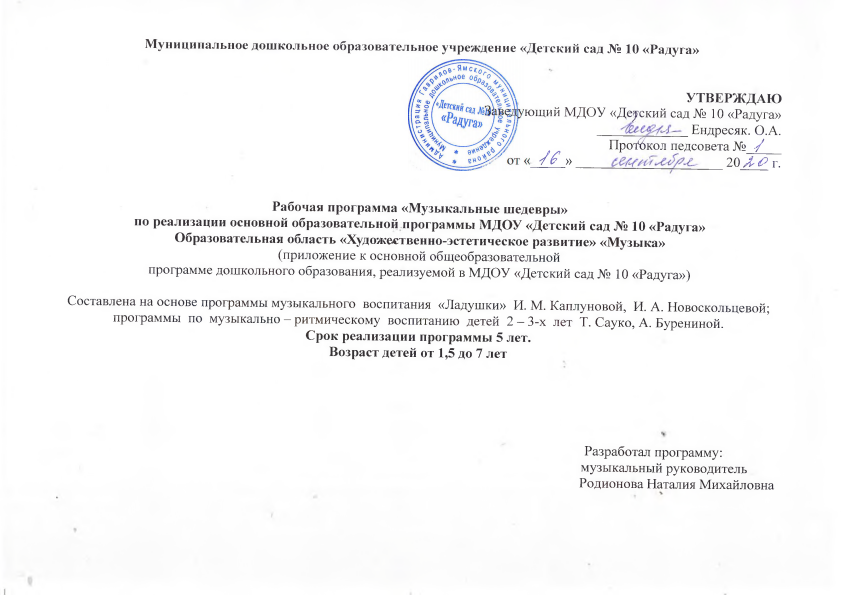 